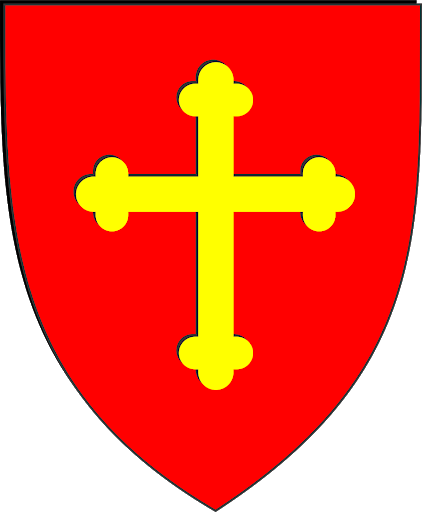 ISSN: xxxxxxxxxxSLUŽBENI GLASNIKOPĆINE NEGOSLAVCIBroj 1. God. I Negoslavci, 30.12.2020. godineIzlazi prema potrebi„SLUŽBENI GLASNIK OPĆINE NEGOSLAVCI“Nakladnik – Općina NegoslavciUredništvo:Općinski načelnik: Dušan Jeckom, ing. – glavni i odgovorni urednikPročelnica Jedinstvenog upravnog odjela: Ljiljana Vidić Rkman, mag.oec.Negoslavci, Vukovarska 7, 32 239 Negoslavci, Republika HrvatskaTelefon: 032/517-054Fax: 032/517-054e-mail: opcina.negoslavci@gmail.comIzlazi prema potrebiS A D R Ž A JAKTI OPĆINSKOG VIJEĆASadržajAnaliza stanja sustava civilne zaštite na području općine negoslavci u 2020. Godini	3Godišnji plan razvoja sustava civilne zaštite na području Općine Negoslavci za 2021. Godinu	7Odluka o donošenju proračuna općine negoslavci za 2021. Godinu i  projekcije proračuna za 2022. I 2023. Godinu	11Odluka o izvršavanju Proračuna Općine Negoslavci za 2021. Godinu	12Proračun za 2021. Godinu i projekcije za 2022. I 2023. Godinu	15Program javnih potreba u obrazovanju Općine Negoslavci za 2021. Godinu	31Odluka o raspoređivanju sredstava za financiranje političkih stranaka za 2021. Godinu	32Program gradnje objekata i uređenja komunalne infrastrukture	34Program protupožarne i civilne zaštite za 2021. Godinu	35Program korištenja sredstava od zakupa, prodaje izravnom pogodbom, privremenog korištenja i davanja na korištenje izravnom pogodbom od zakupa  poljoprivrednog zemljišta u 2021 god.	36Program Zaželi  za 2021. Godinu	37Program javnih potreba u sportu na području Općine Negoslavci za 2021 god.	38Program javnih potreba u kulturi na području Općine Negoslavci za 2021 god.	40Program demografskih mjera Općine Negoslavci za 2021. Godinu	41Program financiranja udruga i općedruštvenih djelatnosti na području Općine Negoslavci za 2021. Godinu	42Program održavanja objekata i uređenja komunalne infrastrukture za 2020. Godinu	43Odluka o izmjenama i dopunama proračuna općine negoslavci za 2020. Godinu (treći rebalans)	45III Izmjene i dopune proračuna za  2020. Godinu	46Plan djelovanja u području prirodnih nepogoda za 2021. Godinu	62AKTI OPĆINSKOG VIJEĆAKLASA: 810-01/20-01/01URBROJ: 2196/06-02-20-01Negoslavci, 28.12.2020. godineNa temelju članka 17. stavka 1. Zakona o sustavu civilne zaštite („Narodne novine“ broj 82/15, 118/18 i 31/20) i članka 19., točke 2. i 8. Statuta Općine Negoslavci („Službeni vjesnik“ VSŽ broj 04/20), Općinsko vijeće Općine Negoslavci na svojoj sjednici održanoj dana 28.12.2020. godine donosiANALIZU STANJA SUSTAVA CIVILNE ZAŠTITE NA PODRUČJU OPĆINE NEGOSLAVCI U 2020. GODINIUVODTemeljem članka 17. stavka 1. Zakona o sustavu civilne zaštite („Narodne novine“ broj 82/15,  118/18 i 31/20) definirano je da predstavničko tijelo jedinice lokalne samouprave u postupku donošenja proračuna razmatra i usvaja godišnju analizu sustava civilne zaštite.Učinkovitost sustava se očituje kroz provođenje mjera i aktivnosti u sustavu civilne zaštite  svih sudionika u slučaju velikih nesreća i katastrofa koje nadilaze mogućnosti djelovanja službi i pravnih osoba kojima je zaštita i spašavanje ljudi i materijalnih dobara redovna djelatnost. Jedinice lokalne samouprave, u okviru svojih prava i obveza utvrđenih Ustavom i zakonima, uređuju, planiraju, organiziraju, financiraju i provode civilnu zaštitu.STANJE  SUSTAVA ZAŠTITE I SPAŠAVANJA	U 2020. godini zbog pandemije izazvane koronavirusom (COVID-19) donesene su sljedeće Odluke od strane Općine Negoslavci:Odluku o aktiviranju stožera civilne zaštite Općine Negoslavci,Odluku o mobilizaciji stožera, postrojbe i povjerenika civilne zaštite Općine Negoslavci,Odluku o privremenom ograničenju izravnog rada sa strankama u Općini Negoslavci,Odluku o organiziranoj opskrbi osnovnih životnih namirnica i lijekova starijim osobama i kroničnim bolesnicima na području Općine Negoslavci za vrijeme trajanja posebnih mjera,Odluku o privremenom ograničenju radnog vremena Općine Negoslavci,Odluku o opozivu odluke o privremenom ograničenju radnog vremena Općine NegoslavciOdluku o opozivu odluke o rasporedu u jedinstvenom upravnom odjelu Općine Negoslavci za vrijeme trajanja epidemije virusa Covid-19Odluku o opozivu odluke o rasporedu u Jedinstvenom upravnom odjelu Općine Negoslavci za vrijeme trajanja epidemije virusa Covid-19,Odluku o privremenoj obustavi rada predškolskog programa u Osnovnoj školi Negoslavci.	Stožer civilne zaštite Općine Negoslavci je donio sljedeće Odluke:Odluku o ograničenju radnog vremena ugostiteljskih objekata na području Općine Negoslavci,Odluku o odgodi javnih priredbi na području Općine Negoslavci.	Ostali akti u području civilne zaštite koje je donijela Općina Negoslavci u 2020. godini su:Plan djelovanja civilne zaštite,Plan operativne provedbe Programa aktivnosti posebnih mjera zaštite od požara,Naredbu o zabrani svih vrsta spaljivanja na otvorenom za vrijeme žetve i vršidbe,Plan motrenja, čuvanja i ophodnje otvorenih prostora sa planom aktivnog uključenja svih sudionika zaštite od požara,Zaključak o dežurstvu u vrijeme zriobe i žetve strnih žitarica i uljane repice,	Stožer i postrojba civilne zaštite Općine Negoslavci su bili posebno aktivni ove godine zbog izbijanja pandemije izazvane virusom COVID-19 i provođenja mjera radi sprječavanja širenja virusa. Stožer u suradnji sa postrojbom je bio aktivan, kako slijedi: u izdavanju propusnica između općina/grada stanovnicima i zaposlenicima na području Općine Negoslavci, obavljani su potrebni sastanci Stožera povodom pandemije, podnošeni su svakodnevni izvještaji i evidencije Službi civilne zaštite Vukovar o izvršenim potrebnim mjerama, vršena je kontrola trgovina i kafića u provođenju nužnih mjera sprječavanja širenja koronavirusa, obavljana su potrebna dežurstva, vršena su nužna komuniciranja sa Službom civilne zaštite Vukovar putem tetra veze.   	Općina Negoslavci je kroz proteklu godinu uredno i u zakonom propisanom opsegu financirala troškove zaštite i spašavanja što potvrđuju nalazi inspekcijskih službi u obavljenim redovitim i izvanrednim nadzorima.STANJE PO VAŽNIJIM SASTAVNICAMA SUSTAVA CIVILNE ZAŠTITECIVILNA ZAŠTITAStožer civilne zaštiteStožer civilne zaštite Općine Negoslavci je održavao sjednice po potrebi u 2020. godini, uglavnom radi organizovanja u provođenju nužnih mjera radi sprječavanja širenja koronavirusa (COVID-19).  Pored ostalih radnji Stožera ističu se: izdavanje propusnica između općina/grada stanovnicima i zaposlenicima na području Općine Negoslavci, podnošenje izvještaja i evidencija Službi civilne zaštite Vukovar o izvršenim potrebnim mjerama, kontrola trgovina i kafića u provođenju nužnih mjera sprječavanja širenja koronavirusa, potrebna dežurstva i nužna komuniciranja sa Službom civilne zaštite Vukovar putem tetra veze.   Stožer civilne zaštite je imenovan i osnovan za upravljanje i usklađivanje aktivnosti operativnih snaga i ukupnih ljudskih i materijalnih resursa zajednice u slučaju neposredne prijetnje, katastrofe i velike nesreće s ciljem sprječavanja, ublažavanja i otklanjanja posljedica istih.  1.2. Postrojba civilne zaštite Ustroj i broj pripadnika organiziranih snaga civilne zaštite Općine Negoslavci određen je temeljem Procjene ugroženosti stanovništva, materijalnih i kulturnih dobara i okoliša od prirodnih i tehničko-tehnoloških katastrofa i velikih nesreća i Pravilnika o ustroju, popuni i opremanju postrojbi CZ i postrojbi za uzbunjivanje („Narodne novine“ broj 111/07).Postrojba je bila aktivna u provođenju nužnih mjera povodom sprječavanja širenja koronavirusa, kako slijedi: suradnja sa Stožerom u provođenju nužnih mjera, opskrba osnovnih životnih namirnica i lijekova za starije osobe i kronične bolesnike na području Općine Negoslavci sukladno odluci Stožera, podjela svim stanovnicima maski i rukavica financiranih od strane Općine Negoslavci i obavljanje ostalih naloga Stožera u provođenju nužnih mjera.1.3. Preventiva i planovi CZRadi prevencije i sprječavanja širenja koronavirusa (COVID-19) Općina Negoslavci je financirala kupnju maski i rukavica u iznosu od 22.525,75 kn, i podijelila ih svim stanovnicima Općine Negoslavci.Općina je sa ovlaštenim izrađivačem (Braniteljska zadruga „Aktivan život“ iz Vinkovaca) zaključila Ugovor o pružanju usluge ažuriranja Procjene ugroženosti, Plana zaštite i spašavanja i Plana civilne zaštite, čije ažuriranje je okončano u drugom polugodištu 2015. godine. Za angažiranje pokretnina odnosno materijalno tehničkih sredstava  pravnih osoba u slučaju velikih nesreća i katastrofa, Općinski načelnik, odnosno Stožer civilne zaštite koristi teklićku službu iz sastava djelatnog osoblja Općinske uprave. Građani su također upoznati o uvođenju i značaju jedinstvenog broja za hitne pozive  upoznavanje građana provođeno je putem sredstava javnog informiranja te kroz rad institucija Općine. Zaključen je Sporazum o sufinanciranju rada HGSS te su o njihovim nadležnostima građani informirani putem lokalnog medija.Financijska obveza prema HGSS u iznosu od 2.000,00 kn u 2020. godini je izvršena.Predstavnik Općine Negoslavci je prisustvovao sastanku sazvanog od Službe civilne zaštite Vukovar u vezi predstojećih obveza jedinica lokalne samouprave u području civilne zaštite. Skloništa – prostori za sklanjanjeDa bi se posljedice ugrožavanja ljudi, materijalnih dobara i okoliša smanjile na najmanju moguću mjeru, uspostavljen je optimalan odgovor na ugrožavanja sa stanovišta prostornog planiranja, uređenja, organizacije, razvoja i izgradnje prostora.Općina Negoslavci je zakonsku obvezu, da na svom području osigura uvjete za sklanjanje ljudi, materijalnih, kulturnih i drugih dobara, ispunila te je stoga Općinsko vijeće, radi adaptacije podrumskih i drugih prostora u javnim objektima unutar svog područja, Planom urbanističkih mjera zaštite od elementarnih nepogoda i ratnih opasnosti, propisalo kriterije za njihovu gradnju i adaptaciju.Novčana sredstva u iznosu od 10.000,00 kn su planirana proračunom za 2020. godinu za potrebe civilne zaštite. Prema izvršenju sveukupno je utrošeno 27.525,75 kn za potrebe civilne zaštite i to za kupovinu potrepština za potrebe zaštite od koronavirusa.VATROGASTVOSa Gradom Vukovarom zaključen je Ugovor o pružanju usluga gašenja požara i na području Općine Negoslavci te sufinanciranju Javne vatrogasne postrojbe Vukovar.JVP raspolaže sa dovoljnim brojem vatrogasnih vozila i neophodnim brojem operativnih članova radi intervencije. Ističe se mala udaljenost naselja od sjedišta JVP, svega oko .U Proračunu za 2020. godinu Općine Negoslavci bilo je osigurano 85.000,00 kn u ovu svrhu.          Općina je osigurala sredstva za provedbu Plana motrenja čuvanja i ophodnje građevina i površina otvorenog prostora za koje prijeti povećana opasnost od nastajanja i širenja požara.          U skladu s Zaključkom Općinskog vijeća Općine Negoslavci o prihvaćanju Procjene ugroženosti stanovništva, materijalnih i kulturnih dobara od djelovanja prirodnih, tehničko-tehnoloških nesreća i katastrofa, te ratnih djelovanja i terorizma. Stožer zaštite i spašavanja će tijekom godine ažurirati podatke iz navedene Procjene i Plana zaštite od požara.         Temeljem navedenog, može se konstatirati da Javna vatrogasna postrojba Vukovar zadovoljava sve kriterije koji su propisani Zakonom i podzakonskim propisima.U  2014. godini intenzivirane su aktivnosti i obavljeni razgovori, započeti još 2011., a nastavljeni 2015., 2016., 2017., 2018., 2019. i 2020. godine, u vezi stjecanja statusa suosnivača JVP Vukovar i paralelni razgovori sa Općinom Bogdanovci.          Također se može istaknuti da je vatrogasna postrojba (profesionalna) efikasno obavila sve zadaće u tekućoj godini, što je rezultiralo uspješnim stanjem protupožarne zaštite na području Općine.Poduzete su aktivnosti – razgovori sa predstavnicima Općine Bogdanovci i DVD Svinjarevci, kao najbliže DVD, radi pružanja protupožarne zaštite.3. UDRUGE GRAĐANA OD ZNAČAJA ZA CIVILNU ZAŠTITUU 2020. godini načelnik Stožera civilne zaštite Općine Negoslavci je u izravnim kontaktima s udrugama građana (Lovačko društvo Negoslavci „Fazan“ i SRD „Dobra voda“ Negoslavci) od značaja za sustav civilne zaštite određenim Odlukom o određivanju operativnih snaga Z i S i pravnih osoba od interesa za ZiS u Općini Negoslavci (KLASA: 810-01/15-01/02; URBROJ: 2196/06-01-15 od 10.06.2015. godine) sukladno podnesenim i prihvaćenim podacima koje se odnose na daljnje materijalno tehničko i kadrovsko jačanje udruga u dijelu od značaja za sustav civilne zaštite je utvrdio  aktivnosti. - konstatira se smanjenje broja članova ovih udruga i nedovoljan broj članova za nove aktivnosti i obveze.Na području Općine Negoslavci nema odgovarajućih pravnih osoba od interesa za sustav civilne zaštite.SLUŽBE I PRAVNE OSOBE KOJE SE CIVILNOM ZAŠTITOM BAVE U OKVIRU REDOVNE DJELATNOSTIU 2020. godini pravne osobe  koje se civilnom zaštitom bave u okviru redovne djelatnosti imale su sljedeće aktivnosti:ambulanta opće medicine, DZ Vukovar je kontinuirano skrbila za zdravlje stanovništva,komunalno poduzeće redovito je odvozilo kućno smeće te dva  puta u toku godine obavilo odvoz krupnog smeća,vatrogasno društvo nije  imalo  intervencije na gašenju požara na području Općine.Sve utvrđene obveze nositelja zadaća u sustavu civilne zaštite su na snazi sukladno Procjeni ugroženosti stanovništva, materijalnih i kulturnih dobara i okoliša od prirodnih i tehničko-tehnoloških katastrofa i velikih nesreća i Planovima zaštite i spašavanja  za područje nadležnosti Općine Negoslavci.ZAKLJUČAKNa temelju ove analize stanje sustava civilne zaštite na području Općine Negoslavci može se ocijeniti d o b r i m.Smjernice za razvoj i organizaciju sustava civilne zaštite Općine Negoslavci, za naredno razdoblje od 2020. do 2023. godine te Planovi razvoja sustava civilne zaštite za svaku narednu godinu, utvrdit će potrebne aktivnosti, pravce djelovanja i financijska sredstva kojima je cilj što kvalitetniji razvoj istog.                           Predsjednik općinskog vijeća		Miodrag MišanovićKLASA: 810-01/20-01/03URBROJ: 2196/06-02-20-01Negoslavci, 28.12.2020. godineNa temelju članka 17. stavka 1. Zakona o sustavu civilne zaštite („Narodne novine“ broj 82/15, 118/18 i 31/20) i članka 19., točke 2. Statuta Općine Negoslavci („Službeni vjesnik“ VSŽ broj 04/20), Općinsko vijeće Općine Negoslavci na svojoj sjednici održanoj dana 28.12.2020. godine, donosiGodišnji plan razvoja sustava civilne zaštite na području Općine Negoslavci za 2021. GodinuUVODOvaj plan razvoja sustava civilne zaštite kreće od postojeće situacije, a da bi bio ostvariv, cijeli proces razvoja povezan je sa mogućnostima financijskih sredstava u Proračunu Općine Negoslavci.1. PLANSKI DOKUMENTIPlanski dokumenti (Procjena ugroženosti i Planovi zaštite i spašavanja i civilne zaštite)  podliježu obvezi redovitog tekućeg ažuriranja u slučajevima izmjene suštinskog karaktera koji utiču na promjenu rješenja utvrđenih u istima. Usvojene planske dokumente iz područja civilne zaštite je potrebno kontinuirano ili najmanje jednom godišnje ažurirati, sukladno metodološkim promjenama. 2. OPERATIVNE SNAGE CIVILNE ZAŠTITEOsnovni nositelj izgradnje sustava civilne zaštite je Općina, a sustav civilne zaštite Općine mora biti na toj razini da može adekvatno odgovoriti u svim slučajevima prirodne, tehničko-tehnološke, pandemijske te druge katastrofe i velike nesreće.Operativne snage civilne zaštite na području Općine Negoslavci treba osposobiti tako da mogu uspješno izvršavati zadatke civilne zaštite u spašavanju stanovništva, materijalnih, i kulturnih dobara i okoliša, i u najtežim uvjetima kroz održavanje i provođenje terenske vježbe u koju će biti uključene sve operativne snage i pravne osobe od interesa za civilnu zaštitu.Potrebno je omogućiti operativnim snagama civilne zaštite sva potrebna sredstva i mogućnosti u cilju izvršavanja obveza i sprječavanja širenja zaraze izazvane virusom COVID-19.2.1. Stožer civilne zaštite Općine NegoslavciStožer civilne zaštite:prikuplja i obrađuje informacije ranog upozoravanja o mogućnosti nastanka katastrofe i velike nesreće, razvija plan djelovanja sustava civilne zaštite na području Općine Negoslavci, upravlja reagiranjem sustava civilne zaštite, obavlja poslove informiranja javnosti,predlaže donošenje odluke o prestanku provođenja mjera i aktivnosti u sustavu civilne zaštite.Stožer civilne zaštite se aktivira kada se proglasi stanje neposredne prijetnje, katastrofe i velike nesreće. Članove Stožera civilne zaštite Općine Negoslavci potrebno je konstantno usavršavati i upoznati sa novim Zakonom o sustavu civilne zaštite, poglavito o: mjerama sustava civilne zaštite,ustrojavanju sustava civilne zaštite,djelovanju sustava civilne zaštite i načelima sustava civilne zaštite,sudionicima u sustavu civilne zaštite,obvezama Općine u provođenju zakonskih obveza definiranih Zakonom o sustavu civilne zaštite.Kontakt podatke (adrese, fiksni i mobilni telefonski brojevi) potrebno je kontinuirano ažurirati u planskim dokumentima. Potrebno je omogućiti Stožeru civilne zaštite sva potrebna sredstva i mogućnosti u cilju izvršavanja obveza i sprječavanja širenja zaraze na području Općine Negoslavci izazvane virusom COVID-19.2.2.  Postrojbe vatrogastva Operativna snaga vatrogastva je postrojba Javne vatrogasne postrojbe Vukovar zadužena za područje Općine Negoslavci i ona je temeljna operativna snaga sustava civilne zaštite u katastrofama i velikim nesrećama, a dužna je djelovati u sustavu civilne zaštite u skladu s odredbama posebnih propisa kojima se uređuje područje vatrogastva i planovima djelovanja civilne zaštite Općine Negoslavci.2.3.  Postrojba civilne zaštite Općine Negoslavci2.3.1. Postrojba civilne zaštite opće namjeneKontinuirano ažurirati podatke o pripadnicima Postrojbe CZ opće namjene u mobilizacijskim dokumentima. Potrebno je omogućiti Postrojbi civilne zaštite sva potrebna sredstva i mogućnosti u cilju izvršavanja obveza i sprječavanja širenja zaraze na području Općine Negoslavci izazvane virusom COVID-19.Izvršiti smotru Postrojbe civilne zaštite na način da se članovima Postrojbe dostave Upitnici koje, nakon što popune, moraju poslati⁄donijeti u Općinu. 2.3.2. Povjerenici civilne zaštiteOdržati sastanak povjerenika CZ i zamjenika povjerenika, a u svrhu povećanja spremnosti u provođenju akcija civilne zaštite, provoditi reviziju povjerenika civilne zaštite i njihovih zamjenika i prema potrebi izvršiti izmjene.2.4. Službe koje se civilnom zaštitom bave u svojoj redovitoj djelatnostiNa području Općine Negoslavci djeluju službe i pravne osobe koje se u svojoj redovitoj djelatnosti bave zaštitom i spašavanjem (zdravstvena ambulanta DZ Vukovar).U narednom razdoblju potrebno je pojačati suradnju sa službama, koje se zaštitom i spašavanjem bave u okviru svoje redovne djelatnosti kako bi koordiniranim djelovanjem doprinijeli jačanju sustava civilne zaštite na području Općine Negoslavci.2.5.  Pravne osobe od interesa za civilnu zaštitu	Pravne osobe sa snagama i kapacitetima od značaja za civilnu zaštitu na području Općine Negoslavci ne postoje.2.6.  Udruge	Udruge koje nemaju javne ovlasti, a od interesa su za sustav civilne zaštite (Lovačko društvo  Negoslavci „Fazan“ i SRD „Dobra voda“ Negoslavci), uključuju se u provođenje mjera i aktivnosti sustava civilne zaštite sukladno planovima Općine Negoslavci. Stoga iste trebaju samostalno provoditi osposobljavanje svojih članova i sudjelovati u osposobljavanju i vježbama s drugim operativnim snagama sustava civilne zaštite na području Općine Negoslavci.3. SURADNJA NA PODRUČJU CIVILNE ZAŠTITE	Suradnju ostvariti u cilju podizanja razine sigurnosti civilnog stanovništva, imovine i eko-sustava. U okviru Općine Negoslavci potrebno je kontinuirano surađivati (razmjenjivati iskustva, podatke, znanja i vještine) sa drugim subjektima koji sudjeluju u sustavu civilne zaštite i dogovarati zajedničko djelovanje i pružanje međusobne pomoći u skladu s pozitivnim propisima. Nastaviti suradnju sa Službom civilne zaštite Vukovar.4. FINANCIRANJE SUSTAVA CIVILNE ZAŠTITEPrema Zakonu o civilnoj zaštiti, izvršno tijelo jedinice lokalne samouprave odgovorno je za osnivanje, razvoj i financiranje, opremanje, osposobljavanje i uvježbavanje operativnih snaga. Stoga, će biti u Proračunu Općine Negoslavci za 2021. godinu u skladu s ostalim posebnim propisima ugrađene sljedeće stavke:Godišnji Plan razvoja sustava civilne zaštite Općine Negoslavci za 2021. godinu će se objaviti u Službenom glasniku Općine Negoslavci i stupa na snagu prvi dan nakon dana objave. 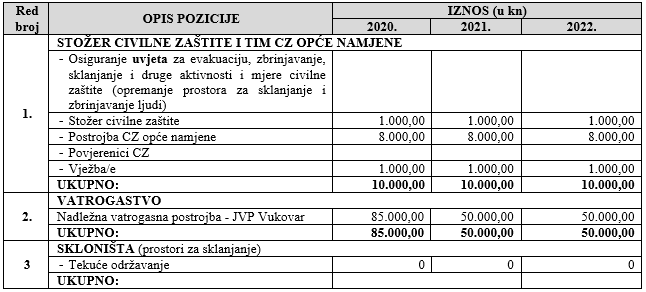 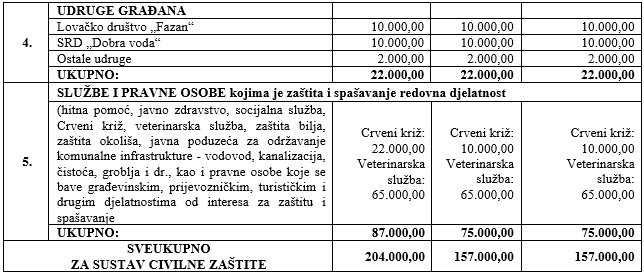                                                                                                                  Predsjednik Općinskog vijeća                                                                                                                  	Miodrag MišanovićKLASA: 400-08/20-01/01URBROJ: 2196/06-02-20-01Negoslavci, 28.12.2020. godine	Općinsko vijeće Općine Negoslavci na svojoj sjednici održanoj dana 28.12.2020. godine temeljem članka 6. i 39. Zakona o proračunu („Narodne novine“ broj 87/08, 136/12 i 15/15) i članka 19. točke 2. i 8. Statuta Općine Negoslavci („Službeni vjesnik“ VSŽ broj 04/20) donosiODLUKU O DONOŠENJU PRORAČUNA OPĆINE NEGOSLAVCI ZA 2021. GODINU I  PROJEKCIJE PRORAČUNA ZA 2022. I 2023. GODINUČlanak 1.	Donosi se Proračun Općine Negoslavci za 2021. godinu.Članak 2.	Proračun Općine Negoslavci za 2021. godinu sadrži i projekcije proračuna za 2022. i 2023. godinu, te obuhvaća:plan za 2021. godinu,projekciju za 2022. godinuprojekcija za 2023. godinu.Članak 3.	Proračun za 2021. godinu kao i projekcije za 2022. i 2023. godinu prilažu se.	Proračun će se objaviti u Službenom glasniku Općine Negoslavci, a stupa na snagu i primjenjuje se od 01.01.2021. godine.Predsjednik Općinskog vijećaMiodrag MišanovićKLASA: 400-08/20-01/01URBROJ: 2196/06-02-20-05Negoslavci, 28.12.2020. godineNa temelju članka . 1. Zakona o proračunu („Narodne Novine“ broj 87/08, 136/12 i 15/15) i članka 19., točke 2. Statuta Općine Negoslavci („Službeni vjesnik“ VSŽ broj 04/20) Općinsko vijeće Općine Negoslavci na svojoj redovnoj sjednici održanoj dana 28.12.2020. godine donosiO  D  L  U  K  U o izvršavanju Proračuna Općine Negoslavci za 2021. godinuI           OPĆE ODREDBE   Članak 1.	Ovom Odlukom utvrđuje se način izvršenja Proračuna Općine Negoslavci za 2021. godinu koji obuhvaća:	a) naplatu prihoda koji sukladno odredbama Zakona o financiranju jedinica lokalne samouprave i drugim propisima te temeljem Odluka Općinskog vijeća spadaju u nadležnost Općine,	b) raspodjelu prihoda i stavljanje sredstava na raspolaganje korisniku sredstava Proračuna (U daljnjem tekstu: korisnik),            c) upravljanje općinskom imovinom.Članak 2.	U postupku izvršenja Proračuna za 2021. godinu korisnik ima prava, obveze i ovlaštenja utvrđene odredbama ove Odluke.II         STRUKTURA PRORAČUNAČlanak 3.             Proračun sadrži Opći i Posebni dio.             Opći dio sadrži račun prihoda i rashoda u kojemu se iskazuju svi prihodi i rashodi po osnovnim namjenama.             Posebni dio Proračuna sastoji se od plana rashoda raspoređenih u programe prema organizacijskoj, ekonomskoj, funkcijskoj i lokacijskoj klasifikaciji.Članak 4.	Općina smije preuzeti obveze za koje su sredstva namjenski iskazana u posebnim dijelovima Proračuna, uz uvjet da je njihovo podmirenje usklađeno sa planiranim sredstvima.III        IZVRŠAVANJE PRORAČUNAČlanak 5.	U slučaju da se proračunski prihodi ne naplaćuju u planiranim iznosima i predviđenom dinamikom tokom prvog tromjesečja, prioritet u izvršavanju Proračuna imat će sredstva kojima se osigurava redovna djelatnost Općine.Članak 6.              Korisnik proračunska sredstva smije koristiti samo za namjene koje su određene proračunom i to do visine utvrđene u Posebnom dijelu.              Subjektima koji su nositelji rashoda, a koji nisu definirani kao proračunski korisnici, sredstva za donacije utvrđuju se u programima raspodjele donacija neprofitnim organizacijama. Članak 7.            Korisnik smije imati samo jedan žiro račun.Članak 8.	Korisnik smije koristiti proračunska sredstva u skladu sa svojim financijskim planom, prema redoslijedu utvrđenom mjesečnim planovima.	Nadzor nad korištenjem proračunskih sredstava i zakonitom izvršenju Proračuna, vrši Općinsko vijeće.Članak 9.Proračun se izvršava na temelju financijskih planova Korisnika, sukladno raspoloživim sredstvima.            Pogrešno ili više uplaćeni vlastiti prihodi proračuna, vraćaju se uplatiteljima na teret istih prihoda, o čemu Odluku donosi Općinski načelnik Općine Negoslavci.Preraspodjela sredstava proračuna može se izvršiti najviše do 5% rashoda i izdataka po odobrenju Općinskog načelnika.Članak 10.            Sredstva za ostala materijalna prava, isplaćivat će se sukladno posebnim propisima  do visine sredstava osiguranih za iste u Posebnom dijelu Proračuna.Članak 11.Općina se može kreditno dugoročno zadužiti prvenstveno radi investiranja koje se financira iz proračuna, a koje odlukom potvrdi Općinsko vijeće uz prethodnu suglasnost Vlade RH.Članak 12.Ukupna godišnja obveza zaduživanja Proračuna može iznositi najviše 20% ostvarenih prihoda prethodne godine.U ovaj iznos se uključuje iznos anuiteta po kreditima te eventualne neplaćene obveze iz prethodnih godinaČlanak 13.Općina se može kratkoročno zaduživati suglasno Zakonu o proračunu samo za premošćivanje razlike nastale zbog različite dinamike priljeva sredstava i dospijeća obveza.Članak 14.O svim ugovornim obvezama odlučuje Općinsko vijeće po prijedlogu Općinskog načelnika.Općinski načelnik izvještava Općinsko vijeće o izvršenju svih ugovornih obveza kao i ugovornim obvezama preuzetim između sjednica Vijeća.Članak 15.	Proračun se izvršava do 31.12.2021. godine.	Financijske obveze koje ne budu podmirene do 31.12.2021. godine, podmiruju se iz namjenski odobrenih sredstava Proračuna za 2022. godinu.IV       UPRAVLJANJE OPĆINSKOM IMOVINOMČlanak 16.	Općinskom imovinom upravlja i raspolaže Općinski načelnik, sukladno odredbama posebnog Zakona, Statuta i ove Odluke.Članak 17.             Slobodnim novčanim sredstvima na računu Proračuna upravlja Općinski načelnik Općine Negoslavci.             Prihodi od upravljanja slobodnim novčanim sredstvima uplaćuju se u Proračun.             Naredbodavac za izvršenje Proračuna je Općinski načelnik Općine.Članak 18.	Sufinanciranje rada neprofitnih organizacija, kulturnih i sportskih udruga, političkih stranaka i proračunskih korisnika, vršit će se prijenosom sredstava na žiro račune, prema financijskom planu i ostvarenom prilivu sredstava u proračun temeljem Odluke Općinskog načelnika.            Sredstva redovne potpore obiteljima, odobrava Rješenjem pročelnik Jedinstvenog upravnog odjela na temelju pismenih zamolbi podnositelja, a jednokratne pomoći odobrava odlukom Općinski načelnik.Članak 19.Općinski načelnik može u opravdanim slučajevima otpisati ili djelomično otpisati potraživanja do visine pojedinačnog potraživanja od 10.000,00 kn.Općinski načelnik ili osoba koju ovlasti  može odobriti odgodu plaćanja duga najviše do 6 mjeseci, a u izuzetnim slučajevima do godinu dana.V        ZAVRŠNE ODREDBEČlanak 20.            Unutarnji nadzor nad zakonitošću, svrhovitošću i pravodobnosti korištenja proračunskih sredstava, vrši tijelo koje svojim aktom imenuje Općinsko vijeće.Članak 21.	Bilanca prihoda i izdataka Proračuna 2021. godine sastavni je dio ove Odluke.Članak 22.	Odluka će se objaviti u Službenom glasniku Općine Negoslavci, a stupa na snagu i primjenjuje se od 01.01.2020. godine.Predsjednik Općinskog vijećaMiodrag MišanovićKLASA: 400-08/20-01/01 		URBROJ: 2196/06-01-20-04		Negoslavci, 28.12.2020. godineOpćinsko vijeće Općine Negoslavci na sjednici održanoj dana 28.12.2020. god, na temelju čl. 109. st. 2. Zakona o proračunu (N.N.br. 87/08, 136/12, 15/15) te čl. 39. Statuta Općine Negoslavci (Sl. glasnik Općine Negoslavci 04/18, 01/20) i čl. 33. Poslovnika (Sl. vjesnik Vukovarsko srijemske županije 07/13) donosi:Proračun za 2021. godinu i projekcije za 2022. i 2023. godinuOPĆI DIOČlanak 1.Proračun Općine Negoslavci za 2021. g. (u daljem tekstu: Proračun) sastoji se od:Članak 2.Prihodi iskazani po ekonomskoj klasifikaciji utvrđuju se u računu prihoda kako slijedi:KLASA: 400-09/20-02/03URBROJ: 2196/06-02-20-01Negoslavci, 28.12.2020. godineNa temelju članka 19., točke 2. Statuta Općine Negoslavci („Službeni vjesnik“ VSŽ br. 12/18), Općinsko vijeće Općine Negoslavci na svojoj redovnoj sjednici održanoj dana 28.12.2020. godine donosiProgram javnih potreba u obrazovanju Općine Negoslavci za 2021. godinu	Za ostvarenje Programa javnih potreba u obrazovanju općine Negoslavci za 2021. godinu planira se:Predškolsko obrazovanjeTroškovi redovnog poslovanja predškole 			            95.000,00 knObuća za predškolce 							  4.000,00 knTroškovi sufinanciranje prehrane predškole				15.000,00 knSrednjoškolsko obrazovanjeSufinanciranje javnog prijevoza srednjoškolskih učenika		35.000,00 knOsnovno školstvoTekuće donacije OŠ ( uključivo nacionalne manjine)           	20.000,00 knObuća za školarce							16.000,00 kn Sufinanciranje ekskurzije učenicima					16.000,00 knRadne bilježnice za učenike						20.000,00 knŠkola plivanja 							  6.000,00 knUKUPNO:								          227.000,00knIIProvedbene odluke u cilju realizacije ovoga programa donijeti će općinski načelnik.III	Ovaj Program stupa na snagu dan nakon dana objave u Službenom glasniku Općine Negoslavci i stupa na snagu dan nakon dana donošenja, a primjenjuje se od 01.01.2021. godine.Predsjednik Općinskog vijećaMiodrag MišanovićKLASA: 400-08/20-01/01URBROJ: 2196/06-02-20-01Negoslavci, 28.12.2020. godine	Na temelju članka 7., stavka 1. Zakona o financiranju političkih aktivnosti, izborne promidžbe i referenduma („Narodne novine“ broj 29/19 i 98/19) i članka 19., točke 2. Statuta Općine Negoslavci („Službeni vjesnik“ VSŽ broj 04/20) Općinsko vijeće na svojoj redovnoj sjednici održanoj dana 28.12.2020. godine donosiOdluku o raspoređivanju sredstava za financiranje političkih stranaka za 2021. godinuČlanak 1.	Ovom Odlukom raspoređuju se sredstva za financiranje političkih stranaka zastupljene u Općinskom vijeću Općine Negoslavci za vremensko razdoblje 01.01.2021 do 31.12.2021. godinu koja se osiguravaju u općinskom proračunu za 2021. godinu. Članak 2.	U proračunu Općine Negoslavci za 2021. godinu osigurana su sredstva za financiranje političkih stranaka i liste grupe birača zastupljenih u općinskom vijeću u iznosu od 39.600,00 kuna.Članak 3.	Za svakog člana općinskog vijeća utvrđuje  se jednaki iznos sredstava tako da pojedinoj političkoj stranci, odnosno članovima predstavničkog tijela izabranim sa liste grupe birača pripadaju sredstva razmjerno broju njenih članova općinskog vijeća u trenutku konstituiranja .Članak 4.	Za svakog člana općinskog vijeća utvrđuje  se iznos sredstava od 3.600,00 kuna na godišnjoj razini.	Za svakog člana podzastupljenog spola utvrđuje se iznos sredstava u visini 10% vrijednosti naknade za izabrane članove predstavničkog tijela odnosno 360,00 kn na godišnjoj razini.Članak 5.	Političkim strankama zastupljenim u općinskom vijeću raspoređuju se sredstva osigurana u proračunu Općine Negoslavci za vremensko razdoblje 2021. godinu na način utvrđen u članku 3. ove Odluke u iznosima kako slijedi:							Čl. 6.	Ovom Odlukom  planiraju se proračunska sredstva u iznosu od 40.000,00 kn za financiranje troškova lokalnih izbora za izbore članova predstavničkih i izvršnog tijela koji će se održati u svibnju 2021 god.Čl.7 .	Sredstva iz članka 5. ove Odluke, doznačuje Jedinstveni upravni odjel na IBAN političke stranke odnosno liste grupe birača tromjesečno u jednakim iznosima.Čl. 8.Ova Odluka stupa na snagu dan nakon dana objave u Službenom glasniku Općine Negoslavci i stupa na snagu dan nakon dana donošenja, a primjenjuje se od 01.01.2021. godine.Predsjednik Općinskog vijeća:Miodrag MišanovićKLASA: 400-09/20-02/04URBROJ: 2196/06-02-20-01Negoslavci, 28.12.2020. godine	Na temelju čl. 67. st. 1.  Zakona o komunalnom gospodarstvu (NN br. 68/18 i 110/18),  te članka 19., točke 2. Statuta Općine Negoslavci („Službeni vjesnik“ VSŽ br. 12/18), Općinsko vijeće Općine Negoslavci na svojoj redovnoj sjednici održanoj dana 28.12.2020. godine donosiProgram gradnje objekata i uređenja komunalne infrastruktureOpćine Negoslavci za 2021. godinuI	Ovim Programom određuje se gradnja i sanacija objekata komunalne infrastrukture na području Općine Negoslavci u 2020. godini kao i financijska sredstva potrebna za ostvarivanje ovog Programa, s izvorima financiranja po djelatnostima i to za:II	Građenje i sanacija objekata i uređenje komunalne infrastrukture utvrđuje se po djelatnostima kako slijedi:građenje i sanacija objekata komunalne infrastrukture za:-  stambene objekte, ceste, staze i kanalizaciju.opremanje komunalnom opremomnabavka spremnika za razvrstavanje otpadanabavka komunalne opremeopremanje dječjeg igralištaIII	U 2021. godini planira se gradnja i sanacija slijedećih objekata komunalne infrastrukture na području Općine Negoslavci:Odvodnja otpadnih vodaizrada projektne dokumentacije za kanalizaciju 			          50.000,00 knOpremanje komunalnom opremomnabavka spremnika za razvrstavanje otpada			          50.000,00 knnabavka komunalne opreme 					        100.000,00 knnabavka urbano komunalne opreme				          32.000,00 knOpremanje dječjeg igralištanabavka opreme za dječje igralište				          30.000,00 knUKUPNO: 									         262.000,00 knIV	Financijska sredstva za izgradnju i sanaciju objekata komunalne infrastrukture iz točke III. u ukupnom iznosu od 262.000,00 kuna osigurat će se iz slijedećih izvora:prihod od komunalne naknade,prihod od naknade za korištenje javnih površina,rasporeda viškova iz ranijih godina,kapitalne pomoći iz državnog proračuna – PORLZ, PPNM projekti i EU fondovi,ostalih prihod iz proračuna.VProvedbene odluke u cilju realizacije ovoga programa donijeti će općinski načelnik.VI	Ovaj Program stupa na snagu dan nakon dana objave u Službenom glasniku Općine Negoslavci i stupa na snagu dan nakon dana donošenja, a primjenjuje se od 01.01.2021. godine.Predsjednik Općinskog vijeća:Miodrag MišanovićKLASA: 400-08/20-01/02URBROJ: 2196/06-01-20-01Negoslavci, 28.12.2020. godine	Na temelju članka 17. Zakona o sustavu civilne zaštite („Narodne novine“, broj 82/15), članka 43. Zakona o vatrogastvu („Narodne novine“, broj, 106/99, 117/01, 36/02, 96/03, 139/04 – pročišćeni tekst, 174/04, 38/09 i 80/10), članka 59. Zakona o zaštiti od požara („Narodne novine“, broj 92/10), članka 18. Zakona o Hrvatskoj gorskoj službi spašavanja („Narodne novine“, broj 79/06 i 110/15), te članka 19., točke 2. Statuta Općine Negoslavci („Službeni vjesnik“ VSŽ br. 12/18)  Općinsko vijeće Općine Negoslavci na svojoj redovnoj sjednici održanoj dana 28.12.2020. godine donosiProgram protupožarne i civilne zaštite za 2021. godinuI	Donosi se Program javnih potreba u protupožarnoj i civilnoj zaštiti Općine Negoslavci za 2021. godinu.II	Sukladno točki I Program javnih potreba u protupožarnoj i civilnoj zaštiti obuhvaća slijedeće aktivnosti:Protupožarna zaštita	50.000,00 knCivilna zaštita	10.000,00 knUKUPNO: 	60.000,00 knIIIOvaj Program stupa na snagu dan nakon dana objave u Službenom glasniku Općine Negoslavci i stupa na snagu dan nakon dana donošenja, a primjenjuje se od 01.01.2021. godine.Predsjednik Općinskog vijeća:Miodrag MišanovićKLASA: 400-08/20-01/11URBROJ: 2196/06-01-20-01Negoslavci, 28.12.2020. godine	Na temelju članka. 1. i članka 9a. Zakona o financiranju javnih potreba u kulturi (Narodne novine, broj 47/90, 27/93 i 38/09) te članka 19., točke 2. Statuta Općine Negoslavci („Službeni vjesnik“ VSŽ br. 12/18), Općinsko vijeće Općine Negoslavci na svojoj redovnoj sjednici održanoj dana 28.12.2020. godine donosiProgram korištenja sredstava od zakupa, prodaje izravnom pogodbom, privremenog korištenja i davanja na korištenje izravnom pogodbom od zakupa  poljoprivrednog zemljišta u 2021 god.I	Ovim Programom se određuje namjena korištenja sredstava od zakupa, prodaje, prodaje izravnom pogodbom, privremenog korištenja i davanja na korištenje izravnom pogodbom na području Općine Negoslavci u 2021. godini, financijska sredstva i izvor financiranja.II	Prihodi od zakupa, prodaje, prodaje izravnom pogodbom, privremenog korištenja i davanja na korištenje izravnom pogodbom na području Općine Negoslavci u 2021. godini, planirani su u iznosu od 5.000,00 kn i to 5.000,00 kn kao prihod od zakupa poljoprivrednog zemljišta, k.č. 1931 na rok od 50 godina, zakupnik Nedeljko Batos. III	Sredstva ostvarena od zakupa  poljoprivrednog zemljišta u vlasništvu RH na području k.o. Negoslavci, koristit će se  u 2021 god. kao sredstva za financiranje programa unapređenja ruralne infrastrukture.Iz planiranih sredstava u 2020. godini financirat će se aktivnosti uređenja poljskih puteva u cjelokupnom iznosu od 5000,00 kn.IVOvaj Program stupa na snagu dan nakon dana objave u Službenom glasniku Općine Negoslavci i stupa na snagu dan nakon dana donošenja, a primjenjuje se od 01.01.2021. godine.Predsjednik Općinskog vijeća:Miodrag MišanovićKLASA: 400-09/20-02/10URBROJ: 2196/06-02-20-01Negoslavci, 28.12.2020. godine	Na temelju čl. 19., točke 2. Statuta Općine Negoslavci („Službeni vjesnik“ VSŽ br. 12/18), Općinsko vijeće Općine Negoslavci na svojoj redovnoj sjednici održanoj dana 28.12.2020. godine donosiProgram Zaželi  za 2021. godinuIProjekt "Zaželi - program zapošljavanja žena" u skladu je s europskim i nacionalnim preporukama o unaprjeđenju položaja žena na tržištu rada i zaštite prava žena. U skladu je i sa smjernicama politika zapošljavanja država članica EU s naglaskom na promicanje socijalne uključenosti i suzbijanja siromaštva pogotovo uzevši u obzir da će se kao sudionice ovih aktivnosti uključivati žene koje su u nepovoljnom položaju na tržištu rada, a koje će skrbiti o starijim osobama i osobama u nepovoljnom položaju. II	Sukladno točki I Program Zaželi obuhvaća slijedeće aktivnosti:Rashode za zaposlene	858.000,00 knNaknade troškova zaposlenima	99.800,00 knRashode za materijal i energiju	65.000,00 knRashode za usluge 	5.000,00 knUKUPNO: 	1.027.800,00 knIII	Ovaj Program stupa na snagu dan nakon dana objave u Službenom glasniku Općine Negoslavci i stupa na snagu dan nakon dana donošenja, a primjenjuje se od 01.01.2021. godine.Predsjednik Općinskog vijeća:Miodrag MišanovićKLASA: 400-08/20-01/09URBROJ: 2196/06-01-20-01Negoslavci, 28.12.2020. godineNa temelju čl. 76. Zakona o sportu (NN 71/06, 150/08, 124/10, 124/11, 86/12,  94/13 i 85/15),  članka 19., točke 2. Statuta Općine Negoslavci („Službeni vjesnik“ VSŽ br. 12/18), Općinsko vijeće Općine Negoslavci, na sjednici održanoj dana 28.12.2020. god. godine donijelo je:Program javnih potreba u sportu na području Općine Negoslavci za 2021 god.IProgramom javnih potreba u sportu utvrđuju se aktivnosti i djelatnosti u području sporta od značaja za Općinu Negoslavci, a za koje se sredstva osiguravaju u proračunu Općine Negoslavci za 2021 godinu.Svrha Programa je provođenje sportske i zdravstvene kulture, te stvaranje uvjeta za uključivanje što većeg broja djece i mladih u organizirane oblike sportskih aktivnosti, kao i poticanje rekreacije i ostalih aktivnosti za očuvanje zdravlja i postizanje boljih psihofizičkih sposobnosti mještana.IIJavne potrebe u sportu od značenja za Općinu Negoslavci, u svrhu promicanja sportskih vrijednosti ostvarivati će se:djelovanjem sportskih udruga,sufinanciranjem sportskih aktivnosti djece, mladeži i studenata,organizacijom i provođenjem sportskih manifestacija na nivou općine Negoslavci,ulaganjem u sportsku opreme i objekte.IIIAktivnosti i djelatnosti iz čl. 2. ovog Programa provode se najvećim dijelom kroz rad sportskih udruga koje sustavno organiziraju treninge i prijavljuju se po granskim savezima na službena natjecanja.Financiranje svih programa i projekata provodi se putem javnog poziva, ili samo u iznimnim slučajevima izravno, a sve sukladno Uredbi o kriterijima, mjerilima i postupcima financiranja i ugovaranja programa i projekata od interesa za opće dobro koje provode udruge (NN 26/15) i Pravilniku o sufinanciranju udruga iz proračuna Općine Negoslavci. Prednost pri odabiru imati će udruge koje djeluju na području Općine Negoslavci, odnosno čiji članovi imaju prebivalište ili boravište na području Općine Negoslavci.U okviru sredstava za provedbu ovog Programa dopuštena je preraspodjela utvrđenih sredstava između pojedinih rashoda, a uz odobrenje općinskog načelnika.Izravno financiranje provodit će se temeljem Odluke općinskog načelnika.IVZa provođenje Programa osigurat će se sredstva u proračunu Općine Negoslavci kako slijedi:VIzgradnja, investicijsko održavanje, adaptacije i ostali zahvati na objektima sportske namjene na području Općine Negoslavci, ostvaruju se u sklopu i temeljem ovoga Programa.VI	Općina Negoslavci obvezuje se pratiti provedbu programa, projekata, aktivnosti ili manifestacija, za koje su odobrena sredstva.Korisnik financiranja je u obvezi voditi precizne i redovite evidencije vezane uz provođenje programa ili projekta, kao i osigurati financijske izvještaje, koristeći odgovarajuće računovodstvene sustave sukladno propisima o računovodstvu neprofitnih organizacija.Način i rokovi izvještavanja o namjenskom utrošku dodijeljenih sredstava iz proračuna Općine Negoslavci pobliže će se utvrditi Ugovorom o dodjeli sredstava.VIIOvaj Program stupa na snagu dan nakon dana objave u Službenom glasniku Općine Negoslavci i stupa na snagu dan nakon dana donošenja, a primjenjuje se od 01.01.2021. godine.Predsjednik Općinskog vijećaMiodrag MišanovićKLASA: 400-08/20-01/07URBROJ: 2196/06-01-20-01Negoslavci, 28.12.2020. godine	Na temelju članka. 1. i članka 9a. Zakona o financiranju javnih potreba u kulturi (Narodne novine, broj 47/90, 27/93 i 38/09) te članka 19., točke 2. Statuta Općine Negoslavci („Službeni vjesnik“ VSŽ br. 12/18), Općinsko vijeće Općine Negoslavci na svojoj redovnoj sjednici održanoj dana 28.12.2020. godine donosiProgram javnih potreba u kulturi na području Općine Negoslavci za 2021 god.IProgramom javnih potreba u kulturi Općine Negoslavci za 2021. godinu, utvrđuju se djelatnosti, odnosno programi, projekti, aktivnosti i manifestacije u kulturi, koje će se financirati iz proračuna Općine Negoslavci.IIJavne potrebe u kulturi od značaja za Općinu Negoslavci, u svrhu poticanja kulturnih vrijednosti ostvarivati će se kroz:-	djelatnosti i poslove  udruga u kulturi, kao pomaganje i poticanje umjetničkog i kulturnog stvaralaštva kroz plesno-scensku i druge vidove  izražavanja umjetničkog amaterizma,-	aktivnosti i manifestacije u kulturi koje pridonose razvitku i promicanju kulturnog života i amaterizma u kulturi, te očuvanju i njegovanju običaja i tradicije.U okviru sredstava za provedbu ovog Programa dopuštena je preraspodjela utvrđenih sredstava između pojedinih rashoda uz prethodno odobrenje općinskog načelnika.IIIFinanciranje svih programa i projekata provodi se putem javnog poziva, ili samo u iznimnim slučajevima direktno, a sve u skladu sa Uredbom o kriterijima, mjerilima i postupcima financiranja i ugovaranja programa i projekata od interesa za opće dobro koje provode udruge (NN 26/15) i Pravilniku o sufinanciranju udruga  iz proračuna Općine Negoslavci.Prednost pri odabiru imati će udruge čije sjedište je registrirano na području Općine Negoslavci.IVZa provođenje Programa osigurat će se sredstva u proračunu Općine Negoslavci kako slijedi:VOpćina Negoslavci obvezuje se pratiti provedbu aktivnosti ili manifestacija, za koje su odobrena sredstva.Korisnik financiranja je u obvezi voditi precizne i redovite evidencije vezane uz provođenje programa ili projekata, kao i osigurati financijske izvještaje, koristeći odgovarajuće računovodstvene sustave u skladu sa  propisima o računovodstvu neprofitnih organizacija.Način i rokovi izvještavanja o namjenskom utrošku dodijeljenih sredstava iz proračuna Općine Negoslavci pobliže će se utvrditi Ugovorom o dodjeli sredstava.VIOvaj Program stupa na snagu dan nakon dana objave u Službenom glasniku Općine Negoslavci i stupa na snagu dan nakon dana donošenja, a primjenjuje se od 01.01.2021. godine.Predsjednik Općinskog vijeća:Miodrag MišanovićKLASA: 400-08/20-01/06URBROJ: 2196/06-01-20-01Negoslavci, 28.12.2020. godine	Na temelju članka 19. st.2  Statuta Općine Negoslavci („Službeni vjesnik“ VSŽ br. 12/18) Općinsko vijeće Općine Negoslavci na svojoj redovnoj sjednici održanoj 28.12.2020. godine  donosiProgram demografskih mjera Općine Negoslavci za 2021. godinuIProgramom demografskih mjera donosi se radi rješavanja problematike demografskog stanja na području Općine Negoslavci. Općina planira poticati stambeno zbrinjavanje mladih i mladih obitelji te stvoriti preduvjete za otvaranje novih radnih mjesta ulaganjem u razvoj zajednice radi poboljšanja uvjeta života svih stanovnika na području Negoslavaca.II	Za ostvarenje Programa demografskih mjera u 2021. godini za područje Općine Negoslavci planira se:Darovnice za novorođenčad i ostale pomoći za novorođenčad		30.000,00 knStipendije i školarine učenika i studenata 					25.000,00 knJednokratne naknade za pomoć mladima i mladim obiteljima 	          250.000,00 knNaknade za pomoć poduzetnicima na području Općine Negoslavci         250.000,00 knUKUPNO: 									         555.000,00 knIII	Pod pojmom poticanja stambenog zbrinjavanja podrazumijeva se sufinanciranje kupovine stambenog objekta na području Općine Negoslavci pojedinačno po korisniku do 25.000,00 a sveukupno u proračunskoj 2021. godini 250.000,00 kn.Uvjeti, kriteriji te postupak za realizaciju programa jednokratnih naknada za stambeno zbrinjavanje i naknada gospodarstvenicima na području Općine Negoslavci propisano je posebnim pravilnicima Općinskog vijeća a na temelju Javnog poziva koji će biti raspisan u 2021. godini.IV	Ovaj Program stupa na snagu dan nakon dana objave u Službenom glasniku Općine Negoslavci i stupa na snagu dan nakon dana donošenja, a primjenjuje se od 01.01.2021. godine.Predsjednik Općinskog vijeća:Miodrag MišanovićKLASA: 400-08/20-01/08URBROJ: 2196/06-01-20-01Negoslavci, 28.12.2020. godine	Na temelju članka 19., točke 2. Statuta Općine Negoslavci („Službeni vjesnik“ VSŽ br. 12/18), Općinsko vijeće Općine Negoslavci na svojoj redovnoj sjednici održanoj dana 28.12.2020. godine donosiProgram financiranja udruga i općedruštvenih djelatnosti na području Općine Negoslavci za 2021. godinuI	Temelјem odredaba ovoga Programa, iz proračuna Općine Negoslavci u 2021 god. financirat će se  udruge i ostali subjekti koji se općedruštvenim djelatnostima bave kao svojom osnovnom djelatnošću na području Općine Negoslavci, imaju korisnike sa područja Općine Negoslavci ili imaju sjedište na području Općine Negoslavci.IISredstva osigurana u Proračunu Općine Negoslavci za 2021. godinu raspodijelit će se udrugama i zajednicama od posebnog interesa, kako slijedi:Zajedničko vijeće općina 							40.000,00 knVjerske zajednice (kapitalne i tekuće donacije) 	   			135.000,00 knKulturne manifestacije na području općine 					15.000,00 knTekuće donacije LAG Srijem						            15.000,00 knTekuće donacije nacionalnim manjinama					30.000,00 knTekuće donacije Glas potrošača						  2.000,00 knTekuće donacije za Udruge na osnovu javnog poziva  		          426.000,00 knTekuće donacija ostalim neprofitnim organizacijama			18.000,00 knUKUPNO: 								         681.000,00 knIII	Općina Negoslavci sufinancirat će osim djelatnosti iz članka I. ovog Programa i rad ostalih udruga iz područja zdravstva i dr. sukladno mogućnostima Proračuna.Korisnici proračunskih sredstava nabrojani u točki II. financirat će se u mjesečnim ili kvartalnim obrocima, ukoliko ovakav način financiranja bude dozvoljavao priliv sredstava u proračun Općine Negoslavci.Zajednice i udruge iz članka I obvezuju se dostaviti izvješće o utrošku sredstava doznačenih po ovom Programu najkasnije do 31. ožujka 2022. godine.IVOvaj Program stupa na snagu dan nakon dana objave u Službenom glasniku Općine Negoslavci i stupa na snagu dan nakon dana donošenja, a primjenjuje se od 01.01.2021. godine.Predsjednik Općinskog vijeća:Miodrag MišanovićKLASA: 400-09/20-02/05URBROJ: 2196/06-02-20-01Negoslavci, 28.12.2020. godine	Na temelju članka 72., stavka 1. Zakona o komunalnom gospodarstvu („Narodne novine“ 68/18, 110/18) te članka 19., točke 2. Statuta Općine Negoslavci („Službeni vjesnik“ VSŽ br. 12/18), Općinsko vijeće Općine Negoslavci na svojoj redovnoj sjednici održanoj dana 28.12.2020. godine donosiProgram održavanja objekata i uređenja komunalne infrastrukture za 2020. godinuI	Programom se utvrđuje:opis i opseg poslova održavanja s procjenom pojedinih troškova po djelatnostima,iskaz financijskih sredstava potrebnih za ostvarivanje programa s naznakom izvora financiranja.Ovim Programom se određuje održavanje objekata i komunalne infrastrukture na području Općine Negoslavci za slijedeće komunalne djelatnosti:odvodnja atmosferskih voda,održavanje i čišćenje javnih površina,održavanje nerazvrstanih cesta,održavanje pješačkih staza,održavanje javne rasvjete i potrošnjauređenje građevinskih objekata na području općineusluge tek. i investicijskog održavanja javne rasvjete.IISukladno točki I Program održavanja objekata i komunalne infrastrukture obuhvaća slijedeće djelatnosti:Uređenje centra općine- uređenje centra općine (izgradnja i projektna dokumentacija)	         550.000,00 knOdržavanje nerazvrstanih cesta- sanacija nerazvrstanih cesta(željeznička ulica) 			         600.000,00 knOdržavanje pješačkih staza- sanacija pješačkih staza 						         200.000,00 knUređenje groblja i parkinga na groblju 				         450.000,00 knOdržavanje javne rasvjete- usluge održavanja javne rasvjete 						50.000,00 knOdržavanje kanala odvodnje slivnih voda 				          200.000,00 knUKUPNO: 								      2.050.000,00 knIII	Financiranje programa predviđa se iz slijedećih izvora:prihod od komunalne naknade,prihod od naknade za korištenje javnih površina,rasporeda viškova iz ranijih godina,kapitalne pomoći iz državnog proračuna – PORLZ, PPNM projekti i EU fondovi,ostalih prihod iz proračuna.IV	Ovaj Program stupa na snagu dan nakon dana objave u Službenom glasniku Općine Negoslavci i stupa na snagu dan nakon dana donošenja, a primjenjuje se od 01.01.2021. godine.Predsjednik Općinskog vijeća:Miodrag MišanovićKLASA: 400-08/20-01/01URBROJ: 2196/06-02-20-10Negoslavci, 28.12.2020. godine	Na temelju članka 39. Zakona o proračunu („Narodne novine“ broj 87/08, 136/12 i 15/15) i članka 19., točke 2. i 8. Statuta Općine Negoslavci („Službeni vjesnik“ VSŽ broj 04/20) Općinsko vijeće Općine Negoslavci na svojoj redovnoj sjednici održanoj dana 28.12.2020. godine donosiODLUKU O IZMJENAMA I DOPUNAMA PRORAČUNA OPĆINE NEGOSLAVCI ZA 2020. GODINU (TREĆI REBALANS)Članak 1.	Donose se izmjene i dopune Proračuna Općine Negoslavci za 2020. godinu (treći rebalans).Članak 2.	Rebalans proračuna Općine Negoslavci za 2020. godinu sadrži:plan za 2020. godinu,promjene – odstupanje,novi plan.Članak 3.	Rebalans Proračuna prilaže se.Ova Odluka stupa na snagu dan nakon dana objave u Službenom glasniku Općine Negoslavci.Predsjednik Općinskog vijećaMiodrag MišanovićKLASA: 400-08/19-01/01 	URBROJ: 2196/06-01-20-10		Negoslavci, 28.12.2020. godineOpćinsko vijeće Općine Negoslavci na sjednici održanoj dana 28.12.2020. god, na temelju čl. 109. st. 2. Zakona o proračunu (N.N.br. 87/08, 136/12, 15/15) te čl. 39. Statuta Općine Negoslavci (Sl. glasnik Općine Negoslavci 04/18, 01/20) i čl. 33. Poslovnika (Sl. vjesnik Vukovarsko srijemske županije 07/13) donosi:III Izmjene i dopune proračuna za  2020. godinuČlanak 1.Članak 2.Prihodi iskazani po ekonomskoj klasifikaciji utvrđuju se u računu prihoda kako slijedi:Članak 3.Rashodi poslovanja i rashodi za nabavu nefinancijske imovine u ukupnom iznosu od 7.073.000,00 kn raspoređuju se po nositeljima i korisnicima prema propisanim klasifikacijama:Članak 4.Rashodi poslovanja i rashodi za nabavu nefinancijske imovine u ukupnom iznosu od 7.073.000,00 kn raspoređuju se po nositeljima i korisnicima prema propisanim klasifikacijama:Članak 5.Izvori financiranja raspoređuju se prema propisanim klasifikacijama:Članak 6.III. PLAN RAZVOJNIH PROGRAMA U planu razvojnih programa općine Negoslavci iskazani su ciljevi i prioriteti razvoja jedinice lokalne samouprave koji su povezani s programskom i organizacijskom klasifikacijom proračuna.Proračun će se objaviti u Službenom glasniku Općine Negoslavci, a stupa na snagu i primjenjuje se od 30.12.2020. godine.                                                                                                        Predsjednik Općinskog vijeća                                                                                          Miodrag MišanovićREPUBLIKA HRVATSKAVUKOVARSKO-SRIJEMSKA ŽUPANIJAOPĆINA NEGOSLAVCIPLAN DJELOVANJA U PODRUČJU PRIRODNIH NEPOGODA ZA 2021. GODINU              
              Na temelju članka 17. stavka 1. Zakona o ublažavanju i uklanjanju posljedica prirodnih nepogoda (“Narodne novine” broj 16/19 -u daljnjem tekstu Zakon) i članka 19., točke 2. Statuta Općine Negoslavci (“Službeni vjesnik” VSŽ broj 04/20) Općinsko vijeće Općine Negoslavci na svojoj redovnoj sjednici od 28.12.2020. godine donosiP L ANDJELOVANJA U PODRUČJU PRIRODNIH NEPOGODA ZA 2021. GODINU
UVOD	Plan djelovanja u području prirodnih nepogoda sadržava:popis mjera i nositelja mjera u slučaju nastajanja prirodne nepogode,procjene osiguranja opreme i drugih sredstava za zaštitu i sprječavanje stradanja imovine, gospodarskih funkcija i stradanja stanovništva,sve druge mjere koje uključuju suradnju s nadležnim tijelima iz ovoga Zakona i/ili drugih tijela, znanstvenih ustanova i stručnjaka za područje prirodnih nepogoda.	Općinski načelnik Općine Negoslavci podnosi Općinskom vijeću izvješće o izvršenju plana djelovanja za proteklu kalendarsku godinu do 31.03. tekuće godine. 	Odredbe ovoga Plana ne odnose se na mjere zaštite i spašavanja.1.	 MOGUĆE UGROZE NA PODRUČJU OPĆINE1.1. UGROZE DEFINIRANE ZAKONOM	Temeljem članak 3. Zakona, Prirodnom nepogodom, u smislu ovoga Zakona, smatraju se iznenadne okolnosti uzrokovane nepovoljnim vremenskim prilikama, seizmičkim uzrocima i drugim prirodnim uzrocima koje prekidaju normalno odvijanje života, uzrokuju žrtve, štetu na imovini i/ili njezin gubitak te štetu na javnoj infrastrukturi i/ili u okolišu.	Prirodnom nepogodom smatraju se:potres,olujni i orkanski vjetar,požar,poplava,suša,tuča, kiša koja se smrzava u dodiru s podlogom,mraz,izvanredno velika visina snijega,snježni nanos i lavina, nagomilavanje leda na vodotocima,11. klizanje, tečenje, odronjavanje i prevrtanje zemljišta,       12. druge pojave takva opsega koje, ovisno o mjesnim prilikama, uzrokuju bitne poremećaje u životu ljudi na određenom području.	U smislu ovoga Zakona, štetama od prirodnih nepogoda ne smatraju se one štete koje su namjerno izazvane na vlastitoj imovini te štete koje su nastale zbog nemara i/ili zbog nepoduzimanja propisanih mjera zaštite.	Prirodna nepogoda može se proglasiti ako je vrijednost ukupne izravne štete najmanje 20 % vrijednosti izvornih prihoda Općine Negoslavci za prethodnu godinu, ili ako je prirod (rod) umanjen najmanje 30 % prethodnog trogodišnjeg prosjeka na području općine, ili ako je nepogoda umanjila vrijednost imovine na području općine najmanje 30 %.
	Ispunjenje uvjeta iz prethodnog stavka utvrđuje općinsko Povjerenstvo za poljoprivredu i procjenu šteta.1.2. UGROZE ZABILJEŽENE NA PODRUČJU OPĆINE NEGOSLAVCI	Temeljem Procjene Ugroženosti od katastrofa i velikih nesreća za područje Općine Negoslavci na području Općine moguće su slijedeće ugroze prirodnih katastrofa:- potres,- poplava,- suše,- olujno i orkansko nevrijeme,- pijavice,- snježne oborine,- poledice,- tuča,- mraz,- ekstremne vremenske pojave - toplinski val,- epidemije i pandemije. Ugroze koje se obrađuju dokumentima zaštite i spašavanja, odnosno u ovom slučaju Procjenom rizika za područje općine (potres, poplava, ekstremne vremenske pojave-visoke temperature, epidemije i pandemije) neće se obrađivati ovim Planom, jer su mjere i postupci obrađeni u Planu djelovanja sustava CZ.Važećom Procjenom rizika, kao i pripadajućim Planom djelovanja CZ obrađuju se slijedeće prirodne ugroze:  -  potres, -  poplava, -  ekstremne vremenske pojave-toplinski val i -  epidemije i pandemije.1.3. UGROZE KOJE ĆE SE OBRAĐIVATI PLANOM DJELOVANJA U PODRUČJU PRIRODNIH NEPOGODAOvim Planom će se obrađivati mjere i postupci JLS u slučaju sljedećih prirodnih nepogoda:              - suše, - olujno i orkansko nevrijeme,- snježne oborine,- poledice,- tuča i- mraz.2. POPIS MERA I NOSITELJA MJERA U SLUČAJU NASTAJANJA PRIRODNE NEPOGODE

2.1. POPIS MJERA PO ELEMENTARNIM NEPOGODAMA	Kako se prirodne nepogode uglavnom javljaju iznenada i ne nastaju uvijek štete istih razmjera, u ovom dijelu moguće je provesti:- preventivne mjere radi umanjenja posljedica prirodne nepogode: uređivanje kanala i propusta uz prometnice, uređivanje korita potoka, uređenje retencija, rušenje starih i trulih stabala, postavljanje zaštitnih mreža protiv tuče i sl.- mjere za ublažavanje i otklanjanje izravnih posljedica prirodne nepogode podrazumijevaju procjenu šteta i posljedica; sanaciju nastalih oštećenja i šteta. Sanacija obuhvaća aktivnosti kojima se otklanjaju posljedice prirodne nepogode,- pružanje prve pomoći unesrećenima ukoliko ih je bilo, čišćenje stambenih, gospodarskih i drugih objekata od nanosa, mulja, šljunka, drveća i slično, odstranjivanje odronjene zemlje, mulja i šljunka s cesta i lokalnih putova te sve ostale radnje kojima se smanjuju nastala oštećenja.2.1.1. SUŠA	Meteorološka suša ili dulje razdoblje bez oborine može uzrokovati ozbiljne štete u poljoprivrednoj proizvodnji, vodnom gospodarstvu te u drugim gospodarskim djelatnostima. Suša je često posljedica nailaska i duljeg zadržavanja anticiklone nad nekim područjem.	Posljedice dugotrajnih suša mogu biti višestruke:poljoprivredna proizvodnja se smanjuje, smanjuje se proizvodnja stočne hrane, a u težim slučajevima stradavaju i višegodišnje kulture (vinogradi i voćnjaci), o vodocrpilištima se smanjuje kapacitet, pritisak vode u sustavu pada, a zbog smanjenja protoka vodotoka dolazi do pomora organizama koji žive u vodi,količine opasnih tvari koje dođu u vodotok mogu izazvati teže posljedice,uništavanje (sušenje) višegodišnjih nasada te ostale poljoprivredne proizvodnje kao i uginuće stoke i do 40%.Preventivne mjere radi umanjenja posljedica prirodne nepogode	U Općini Negoslavci se nalazi prirodno izvorište vode “Dobra voda”, u određenom bi se dijelu i taj vodni potencijal mogao iskoristiti za natapanje poljoprivrednih površina, tamo gdje je to moguće uz primjenu mehanizacije.	Organizacija opskrbe mještana pitkom vodom se vrši u dogovoru s Vodovodom Grada Vukovara.Mjere za ublažavanje i otklanjanje izravnih posljedica prirodne nepogode	Mjere za ublažavanje i otklanjanje izravnih posljedica prirodne nepogode podrazumijevaju procjenu šteta i posljedica; sanaciju nastalih šteta. Sanacija obuhvaća aktivnosti kojima se otklanjaju posljedice prirodne nepogode, pružanje pomoći stradalnicima te poduzimanje svih drugih radnji kojima se smanjuju posljedice suše.Na području Općine Negoslavci elementarna nepogoda uslijed suše proglašena je 2007. god., 2011. god. i 2012. godine.2.1.2. OLUJNO I ORKANSKO NEVRIJEMEOlujni vjetar je vjetar jačine više od 8 bofora prema Beanfortovoj ljestvici, čija brzina iznosi do 74 km/h. Olujni vjetar, a ponekad i orkanski, udružen s velikom količinom oborina ili čak i tučom, osim što stvara velike štete na imovini, poljoprivrednim i šumarskim dobrima, raznim građevinskim objektima, u prometu te tako nanosi gubitke u gospodarstvu, ugrožava i često puta odnosi ljudske živote. 	Prema statističkim podacima, na području Općine Negoslavci prevladava slab vjetar. U određenim vremenskim situacijama može se pojaviti jak ili olujni vjetar ljeti s olujnim nevremenima. Olujno nevrijeme je praćeno kišom, a ponekad i tučom. Štete od olujnog nevremena mogu nastati na zelenim površinama u općini, na stambenim i gospodarskim objektima, kao i na poljoprivrednim usjevima.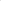 Mjere za ublažavanje i otklanjanje izravnih posljedica prirodne nepogode	Mjere za ublažavanje i otklanjanje izravnih posljedica prirodne nepogode podrazumijevaju procjenu šteta i posljedica, sanaciju nastalih oštećenja i šteta. Sanacija obuhvaća aktivnosti kojima se otklanjaju posljedice prirodne nepogode, pružanje prve pomoći unesrećenima ukoliko ih je bilo te sve ostale radnje kojima se smanjuju posljedice olujnog i orkanskog nevremena.2.1.3. SNJEŽNE OBORINESnijeg može predstavljati ozbiljnu poteškoću za normalno odvijanje svakodnevnih aktivnosti kao što je npr. cestovni promet ili može predstavljati opterećenje na građevinskoj infrastrukturi (dalekovodi, zgrade i dr.). Za prvu ocjenu ugroženosti od snijega analizira se učestalost padanja snijega, maksimalna visina novog snijega, maksimalna visina snježnog pokrivača po mjesecima te procjena očekivane godišnje maksimalne visine snježnog pokrivača za povratni period od 50 godina. U proteklih 10 godina na području Općine Negoslavci nije bilo elementarnih nepogoda uslijed visokog snijega.Preventivne mjere radi umanjenja posljedica prirodne nepogode	Preventivne mjere su sljedeće: pravovremeno ugovoriti, odnosno organizirati pružanje usluge za zimsko održavanje cesta na području Općine Negoslavci te sa istim sudjelovati u izradi Plana čišćenja prometnica ili izradi prioriteta čišćenja kao i u kontroli nabavke dostatnih sredstava za posipanje prometnica.Mjere za ublažavanje i otklanjanje izravnih posljedica prirodne nepogode	Mjere za ublažavanje i otklanjanje izravnih posljedica prirodne nepogode podrazumijevaju procjenu šteta i posljedica, sanaciju nastalih oštećenja i šteta. Sanacija obuhvaća aktivnosti kojima se otklanjaju posljedice prirodne nepogode, pružanje prve pomoći unesrećenima ukoliko ih je bilo te sve ostale radnje kojima se smanjuju posljedice snježnih oborina.
2.1.4. POLEDICEPojava zaleđenih kolnika može biti uzrokovana meteorološkim pojavama ledene kiše, poledice i površinskog leda (zaleđeno i klizavo tlo). To su izvanredne meteorološke pojave koje u hladno doba godine ugrožavaju promet i ljudsko zdravlje, a u motriteljskoj praksi Republike Hrvatske opažaju se i bilježe.Ledena kiša odnosi se na kišu sačinjenu od prehladnih kapljica koje se u doticaju s hladnim predmetima i tlom zamrzavaju te tvore glatku ledenu koru na zemlji meteorološkog naziva poledica. Ta poledica kao meteorološka pojava se ne smije zamijeniti s površinskim ledom koji pokriva tlo te nastaje otapanjem snijega i stvaranjem ledene kore ili smrzavanjem kišnih barica. Opisane pojave vezane uz zaleđivanje kolnika u daljnjem tekstu će se nazivati zajedničkim imenom poledica.Najkritičniji period je od 15. studenog do 15. veljače. Poledica izaziva štete u prometu i na poljoprivrednim kulturama.Ugroženi su svi prometni pravci:državne ceste,županijske ceste ilokalne ceste.     U zadnjih deset godina registrirane su veće poledice, no elementarna nepogoda uzrokovana poledicama nije bila proglašena.Preventivne mjere radi umanjenja posljedica prirodne nepogode	Preventivne mjere su u odgovarajućoj službi koja u svojoj redovnoj djelatnosti vodi računa o sigurnosti prometne infrastrukture (održavanje i čišćenje prometnica te adekvatno označeno prometnim znakovima opasnost od poledica ili snježnog nanosa), zbog poduzimanja potrebnih aktivnosti i zadaća pripravnosti operativnih snaga i materijalnih resursa.Mjere za ublažavanje i otklanjanje izravnih posljedica prirodne nepogodeMjere za ublažavanje i otklanjanje izravnih posljedica prirodne nepogode podrazumijevaju procjenu šteta i posljedica, sanaciju nastalih oštećenja i šteta. Sanacija obuhvaća aktivnosti kojima se otklanjaju posljedice prirodne nepogode, pružanje prve pomoći unesrećenima ukoliko ih je bilo te sve ostale radnje kojima se smanjuju posljedice poledica.
2.1.5. TUČA Tuča je kruta oborina sastavljena od zrna ili komada leda, promjera većeg od 5 do 50 mm i većeg. Elementi tuče sastavljeni su od prozirnih i neprozirnih slojeva leda. Tuča pada isključivo iz grmljavinskog oblaka kumulonimbusa, a najčešća je u toplom dijelu godine. Sugradica je isto kruta oborina, sastavljena od neprozirnih zrna smrznute vode, okruglog oblika, veličine između 2 i 5 mm, a pada s kišnim pljuskom. U posljednjih 10 godina na području Općine Negoslavci nije bilo proglašenja elementarne nepogode zbog nastanka tuče.Tuča najviše štete pričinjava poljoprivredi, voćnjacima i vinogradima i znatno utječe na smanjenje prinosa. Ali s obzirom da na ovom području nije znatno razvijena poljoprivredna proizvodnja, najveće štete od tuče se mogu očekivati na automobilima te građevinama u vlasništvu pravnih i fizičkih osoba.Preventivne mjere radi umanjenja posljedica prirodne nepogode
U preventivno djelovanje prije svega spada nabavka mreža protiv tuče čime se zaštićuju nasadi i urod od posljedica tuče. Kod većih gospodarstvenika, kao i na područjima koja se ne mogu štititi mrežama preventivno ulaganje je osiguranje uroda i nasada kod osiguravajućih društava od posljedica tuče.Mjere za ublažavanje i otklanjanje izravnih posljedica prirodne nepogode
           Mjere za ublažavanje i otklanjanje izravnih posljedica prirodne nepogode podrazumijevaju procjenu šteta i posljedica; sanaciju nastalih oštećenja i šteta. Sanacija obuhvaća aktivnosti kojima se otklanjaju posljedice prirodne nepogode, pružanje prve pomoći unesrećenima ukoliko ih je bilo te sve ostale radnje kojima se smanjuju posljedice olujnog i orkanskog nevremena s tučom.
2.1.6. MRAZ          Mraz je oborina koja nastaje kada se vlaga iz vodenom parom zasićenog zraka desublimira na čvrstim površinama čija temperatura je manja i od temperature rosišta i od 0 oc.Mraz uglavnom pogađa životinje, biljke, vodu i tlo. Trajan mraz tijekom zime dovodi do zimskog sna prirode.U umjerenom zemljopisnom pojasu koriste se sljedeće formulacije za opisivanje temperatura:- slab mraz: 0 0 C do -4 0 C,- umjereni mraz: -4 0 C do -10 0 C, 
- jaki mraz: -10 o C do -15 O C i      - vrlo jaki mraz: ispod -15 0 C.Pojava mraza, osobito u proljeće početkom vegetacijskog perioda, može izazvati velike pa i katastrofalne štete na poljoprivrednim kulturama.Preventivne mjere radi umanjenja posljedica prirodne nepogode
U preventivno djelovanje prije svega spada izrada staklenika ili plastenika čime se zaštićuju nasadi i urod od posljedica mraza. Kod većih gospodarstvenika, kao i na područjima koja se ne mogu štititi plastenicima preventivno ulaganje je osiguranje uroda i nasada od posljedica mraza kod osiguravajućih društva što se može djelomično osigurati i iz fondova EU.
Mjere za ublažavanje i otklanjanje izravnih posljedica prirodne nepogode
Mjere za ublažavanje i otklanjanje izravnih posljedica prirodne nepogode podrazumijevaju procjenu šteta i posljedica; sanaciju nastalih oštećenja i šteta. Sanacija obuhvaća aktivnosti kojima se otklanjaju posljedice prirodne nepogode, pružanje prve pomoći unesrećenima ukoliko ih je bilo te sve ostale radnje kojima se smanjuju posljedice mraza.2.2. NOSITELJI MJERA PO ELEMENTARNIM NEPOGODAMANositelji mjera za ublažavanje te otklanjanje izravnih posljedica prirodnih nepogoda su operativne snage sustava Civilne zaštite Općine Negoslavci koje su definirane Zakonom o sustavu civilne zaštite („Narodne novine” broj 82/15.)- Stožer civilne zaštite Općine Negoslavci,         - Operativne snage Hrvatskog Crvenog Križa Vukovar,- Operativne snage Hrvatske gorske službe spašavanja,- Udruge — Lovačko društvo “Fazan”, Negoslavci,- Postrojba CZ opće namjene i povjerenici CZ te koordinatori na terenu.Pored Operativnih snaga sustava CZ kao nositelji određenih mjera u pojedinim ugrozama pojavit će se i:- Centar za socijalnu skrb Vukovar,- Zavod za javno zdravstvo Zagrebačke županije,- Veterinarska stanica,- Fitosanitama inspekcija,- Hrvatske vode,- HEP-interventne službe i        - Hrvatske ceste.Sve navedene snage koristit će se u provođenju mjera kod svih elementarnih nepogoda ovisno o potrebama za istima.3. PROCJENA OSIGURANJA OPREME I DRUGIH SREDSTAVA ZA ZAŠTITU I SPRJEČAVANJE STRADANJA IMOVINE, GOSPODARSKIH FUNKCIJA I STRADANJA STANOVNIŠTVATemeljem tumačenja Zakona o ublažavanju i uklanjanju posljedica prirodnih nepogoda dobivenog od Ministarstva financija KLASA: 422-02/19-01/27, URBROJ: 513-06-02-19-5 od 26.02.2019. godine, pod pojmom procjena osiguranja opreme i drugih sredstava za zaštitu i sprječavanje stradanja imovine, gospodarskih funkcija i stradanja stanovništva (članak 17., stavak 2., točka 2.) podrazumijeva se procjena opreme i drugih sredstava nužnih za sanaciju, djelomično otklanjanje i ublažavanje štete nastale uslijed djelovanja prirodne nepogode.Općina Negoslavci ne raspolaže vlastitom opremom ni sredstvima za zaštitu i sprječavanje stradanja imovine, gospodarskih funkcija i stradanja stanovništva.Opremom i sredstvima raspolažu subjekti koji su navedeni kao nositelji mjera za otklanjanje izravnih posljedica prirodnih nepogoda.Gospodarski subjekti koji raspolažu opremom, za izvođenje potrebnih radnji u slučaju sanacije, u okviru svoje redovne djelatnosti odrađuju preventivne mjere za smanjenje šteta pri nastajanju elementarne nepogode.Raspoloživa sredstva i opremu u privatnom vlasništvu koju bi se moglo staviti na raspolaganje u slučaju potrebe teško je procijeniti.4. OSTALE MJERE KOJE UKLJUČUJU SURADNJU S NADLEŽNIM TIJELIMA(ŽUPANIJA, MINISTARSTVO, STRUČNJACI ZA PODRUČJE PRIRODNIH NEPOGODA)Sukladno propisima kojima se uređuju pitanja u vezi elementarnih mjera kao mjera sanacije šteta od prirodnih nepogoda utvrđuje se:provedba mjera s ciljem dodjeljivanja pomoći za ublažavanje i djelomično uklanjanje šteta od prirodnih nepogoda,provedba mjera s ciljem dodjeljivanja žurne pomoći u svrhu djelomične sanacije šteta od prirodnih nepogoda.  Utvrđuje se da su nositelj provedbe mjera iz prethodnih stavaka:- Općinski načelnik Općine Negoslavci,- Povjerenstvo Općine Negoslavci za poljoprivredu i procjenu šteta od prirodnih nepogoda, 
- JUO Općine Negoslavci nadležan za pitanja u vezi prirodnih nepogoda.   Općinsko povjerenstvo Općine Negoslavci ostvaruje suradnju sa Županijskim povjerenstvom za procjenu šteta od prirodnih nepogoda te sa istim usklađuje sve potrebne mjere i postupke oko provođenja ovog Plana.ZAKLJUČAK Ovim planom evidentirane su moguće prirodne nepogode na području Općine Negoslavci.Analizom učestalosti pojave istih kao i dosadašnjih šteta moguće je doći do procjene mogućih budućih šteta na području Općine.Analizirajući sve snage i sredstva vidljivo je da Općina Negoslavci ima snage kojima će provesti mjere za ublažavanje i otklanjanje izravnih posljedica prirodne nepogode.Preventivne radnje koje je Općina Negoslavci u mogućnosti provesti, kontinuirano će se provoditi tijekom godine.KLASA: 920-11/20-01/01URBROJ: 2196/06-02-20-01Negoslavci, 28.12.2020. godinePredsjednik Općinskog vijeća:Miodrag MišanovićI OPĆI DIOI OPĆI DIOI OPĆI DIOI OPĆI DIOI OPĆI DIOI OPĆI DIO2019.2019.2020.2020.2021.2021.2021.2022.2023.2023.2023.2023.PRIHODI UKUPNOPRIHODI UKUPNOPRIHODI UKUPNOPRIHODI UKUPNOPRIHODI UKUPNOPRIHODI UKUPNO6.100.200,006.100.200,005.706.530,005.706.530,006.653.500,006.653.500,006.653.500,006.850.000,007.275.000,007.275.000,007.275.000,007.275.000,00PRIHODI POSLOVANJAPRIHODI POSLOVANJAPRIHODI POSLOVANJAPRIHODI POSLOVANJAPRIHODI POSLOVANJAPRIHODI POSLOVANJA6.100.200,006.100.200,005.706.530,005.706.530,006.653.500,006.653.500,006.653.500,006.850.000,007.275.000,007.275.000,007.275.000,007.275.000,00PRIHODI OD PRODAJE NEFINANCIJSKE IMOVINEPRIHODI OD PRODAJE NEFINANCIJSKE IMOVINEPRIHODI OD PRODAJE NEFINANCIJSKE IMOVINEPRIHODI OD PRODAJE NEFINANCIJSKE IMOVINEPRIHODI OD PRODAJE NEFINANCIJSKE IMOVINEPRIHODI OD PRODAJE NEFINANCIJSKE IMOVINE0,000,000,000,00RASHODI UKUPNORASHODI UKUPNORASHODI UKUPNORASHODI UKUPNORASHODI UKUPNORASHODI UKUPNO7.967.104,007.967.104,007.376.000,007.376.000,007.653.500,007.653.500,007.653.500,007.941.000,007.275.000,007.275.000,007.275.000,007.275.000,00RASHODI  POSLOVANJARASHODI  POSLOVANJARASHODI  POSLOVANJARASHODI  POSLOVANJARASHODI  POSLOVANJARASHODI  POSLOVANJA5.379.604,005.379.604,004.456.000,004.456.000,005.096.500,005.096.500,005.096.500,005.321.000,004.525.000,004.525.000,004.525.000,004.525.000,00RASHODI ZA NABAVU NEFINANCIJSKE IMOVINERASHODI ZA NABAVU NEFINANCIJSKE IMOVINERASHODI ZA NABAVU NEFINANCIJSKE IMOVINERASHODI ZA NABAVU NEFINANCIJSKE IMOVINERASHODI ZA NABAVU NEFINANCIJSKE IMOVINERASHODI ZA NABAVU NEFINANCIJSKE IMOVINE2.587.500,002.587.500,002.920.000,002.920.000,002.557.000,002.557.000,002.557.000,002.620.000,002.750.000,002.750.000,002.750.000,002.750.000,00RAZLIKA - VIŠAK / MANJAKRAZLIKA - VIŠAK / MANJAKRAZLIKA - VIŠAK / MANJAKRAZLIKA - VIŠAK / MANJAKRAZLIKA - VIŠAK / MANJAKRAZLIKA - VIŠAK / MANJAK-1.866.904,00-1.866.904,00-1.669.470,00-1.669.470,00-1.000.000,00-1.000.000,00-1.000.000,00-1.091.000,000,000,000,000,002019.2019.2020.2020.2021.2021.2021.2022.2023.2023.2023.2023.UKUPAN DONOS VIŠKA/MANJKA IZ PRETHODNE(IH) GODINAUKUPAN DONOS VIŠKA/MANJKA IZ PRETHODNE(IH) GODINAUKUPAN DONOS VIŠKA/MANJKA IZ PRETHODNE(IH) GODINAUKUPAN DONOS VIŠKA/MANJKA IZ PRETHODNE(IH) GODINAUKUPAN DONOS VIŠKA/MANJKA IZ PRETHODNE(IH) GODINAUKUPAN DONOS VIŠKA/MANJKA IZ PRETHODNE(IH) GODINA0,000,001.669.470,001.669.470,001.000.000,001.000.000,001.000.000,001.091.000,000,000,000,000,00VIŠAK/MANJAK IZ PRETHODNE(IH) GODINE KOJI ĆE SE POKRITI/RASPOREDITIVIŠAK/MANJAK IZ PRETHODNE(IH) GODINE KOJI ĆE SE POKRITI/RASPOREDITIVIŠAK/MANJAK IZ PRETHODNE(IH) GODINE KOJI ĆE SE POKRITI/RASPOREDITIVIŠAK/MANJAK IZ PRETHODNE(IH) GODINE KOJI ĆE SE POKRITI/RASPOREDITIVIŠAK/MANJAK IZ PRETHODNE(IH) GODINE KOJI ĆE SE POKRITI/RASPOREDITIVIŠAK/MANJAK IZ PRETHODNE(IH) GODINE KOJI ĆE SE POKRITI/RASPOREDITI1.866.904,001.866.904,000,000,002019.2019.2020.2020.2021.2021.2021.2022.2023.2023.2023.2023.PRIMICI OD FINANCIJSKE IMOVINE I ZADUŽIVANJAPRIMICI OD FINANCIJSKE IMOVINE I ZADUŽIVANJAPRIMICI OD FINANCIJSKE IMOVINE I ZADUŽIVANJAPRIMICI OD FINANCIJSKE IMOVINE I ZADUŽIVANJAPRIMICI OD FINANCIJSKE IMOVINE I ZADUŽIVANJAPRIMICI OD FINANCIJSKE IMOVINE I ZADUŽIVANJA0,000,000,000,00IZDACI ZA FINANCIJSKU IMOVINU I OTPLATE ZAJMOVAIZDACI ZA FINANCIJSKU IMOVINU I OTPLATE ZAJMOVAIZDACI ZA FINANCIJSKU IMOVINU I OTPLATE ZAJMOVAIZDACI ZA FINANCIJSKU IMOVINU I OTPLATE ZAJMOVAIZDACI ZA FINANCIJSKU IMOVINU I OTPLATE ZAJMOVAIZDACI ZA FINANCIJSKU IMOVINU I OTPLATE ZAJMOVA0,000,000,000,00NETO FINANCIRANJENETO FINANCIRANJENETO FINANCIRANJENETO FINANCIRANJENETO FINANCIRANJENETO FINANCIRANJE000000000000BR.BR.BR.VRSTA PRIHODA /IZDATAKA2019.2019.2020.2020.2021.2021.2022.2022.2022.2022.2023.2023.2023.2023.2023.A. RAČUN PRIHODA IRASHODA A. RAČUN PRIHODA IRASHODA A. RAČUN PRIHODA IRASHODA A. RAČUN PRIHODA IRASHODA 6.        6.        6.         Prihodi poslovanja6.100.200,006.100.200,005.706.530,005.706.530,006.653.500,006.653.500,006.850.000,006.850.000,006.850.000,006.850.000,007.275.000,007.275.000,007.275.000,007.275.000,007.275.000,0061       61       61        Prihodi od poreza3.020.200,003.020.200,002.846.530,002.846.530,00858.000,00858.000,00870.000,00870.000,00870.000,00870.000,00900.000,00900.000,00900.000,00900.000,00900.000,00611     611     611      Porez iprirez na dohodak2.935.200,002.935.200,002.590.530,002.590.530,00782.000,00782.000,00613613613Porezi na imovinu80.000,0080.000,00250.000,00250.000,0070.000,0070.000,00614614614Porezi na robu i usluge5.000,005.000,006.000,006.000,006.000,006.000,00636363Pomoći2.806.000,002.806.000,002.660.000,002.660.000,005.626.000,005.626.000,005.800.000,005.800.000,005.800.000,005.800.000,006.185.000,006.185.000,006.185.000,006.185.000,006.185.000,00633633633Pomoći iz proračuna1.346.000,001.346.000,001.728.000,001.728.000,004.526.000,004.526.000,00634634634Pomoći od ostalih subjekata200.000,00200.000,00120.000,00120.000,00200.000,00200.000,00638638638Pomoći temeljem prijenosa EU sredstava1.260.000,001.260.000,00812.000,00812.000,00900.000,00900.000,00646464Prihodi od imovine140.000,00140.000,0043.000,0043.000,0017.000,0017.000,0020.000,0020.000,0020.000,0020.000,0020.000,0020.000,0020.000,0020.000,0020.000,00641641641Prihodi od kamata1.000,001.000,001.000,001.000,001.000,001.000,00642642642Prihodi od nefinancijskeimovine139.000,00139.000,0042.000,0042.000,0016.000,0016.000,00656565Prihodi od administrativnih pristojbi i po posebnim propisima134.000,00134.000,00157.000,00157.000,00152.500,00152.500,00160.000,00160.000,00160.000,00160.000,00170.000,00170.000,00170.000,00170.000,00170.000,00651651651Administrativne (upravne) pristojbe18.000,0018.000,0021.000,0021.000,0014.000,0014.000,00652652652Prihodi po posebnim propisima6.000,006.000,006.000,006.000,005.500,005.500,00653653653Komunalni doprinosi i druge naknade110.000,00110.000,00130.000,00130.000,00133.000,00133.000,00777Prihodi od prodaje nefinancijske imovine0,000,000,000,00717171Prihodi od prodaje neproizvedene imovine0,000,000,000,00711711711Prihodi od prodaje materijalne imovine0,000,000,000,00727272Prihodi od prodaje  proizvedene dugotrajne imovine0,000,000,000,00721721721Prihodi od prodaje građevinskih objekata0,000,000,000,00333Rashodi poslovanja5.379.604,005.379.604,004.456.000,004.456.000,005.096.500,005.096.500,005.522.000,005.522.000,005.522.000,005.522.000,004.525.000,004.525.000,004.525.000,004.525.000,004.525.000,00313131Rashodi za zaposlene1.657.400,001.657.400,001.433.000,001.433.000,001.647.000,001.647.000,001.671.000,001.671.000,001.671.000,001.671.000,00770.000,00770.000,00770.000,00770.000,00770.000,00311311311Plaće1.373.080,301.373.080,301.226.000,001.226.000,001.340.000,001.340.000,00312312312Ostali rashodi za zaposlene52.500,0052.500,0071.000,0071.000,0083.000,0083.000,00313313313Doprinosi na plaće231.819,70231.819,70136.000,00136.000,00224.000,00224.000,00323232Materijalni rashodi2.698.704,002.698.704,001.440.000,001.440.000,001.691.500,001.691.500,002.231.000,002.231.000,002.231.000,002.231.000,002.060.000,002.060.000,002.060.000,002.060.000,002.060.000,00321321321Naknade treoškova zaposlenima123.000,00123.000,00158.500,00158.500,00115.800,00115.800,00322322322Rashodi za materijal i energiju354.000,00354.000,00287.500,00287.500,00272.000,00272.000,00323323323Rashodi za usluge857.700,00857.700,00769.500,00769.500,00859.500,00859.500,00329329329Ostali nespomenuti rashodi poslovanja1.364.004,001.364.004,00224.500,00224.500,00444.200,00444.200,00343434Financijski rashodi11.000,0011.000,0027.000,0027.000,0020.000,0020.000,0020.000,0020.000,0020.000,0020.000,0020.000,0020.000,0020.000,0020.000,0020.000,00342342342Kamate za primljene zajmove0,000,00343343343Ostali financijski rashodi11.000,0011.000,0027.000,0027.000,0020.000,0020.000,00363636Tekuće pomoći proračunima9.000,009.000,0010.000,0010.000,0010.000,0010.000,0010.000,0010.000,0010.000,0010.000,0010.000,00363363363Tekuće pomoći VSŽ9.000,009.000,00373737Naknade građanima i kužćanstvima na temelju osiguranja185.500,00185.500,00473.000,00473.000,00785.000,00785.000,00625.000,00625.000,00625.000,00625.000,00670.000,00670.000,00670.000,00670.000,00670.000,00372372372Ostale naknade građanima i kućanstvima iz proračuna185.500,00185.500,00473.000,00473.000,00785.000,00785.000,00383838Ostali rashodi827.000,00827.000,001.083.000,001.083.000,00944.000,00944.000,00965.000,00965.000,00965.000,00965.000,00995.000,00995.000,00995.000,00995.000,00995.000,00381381381Tekuće donacije777.000,00777.000,00898.000,00898.000,00844.000,00844.000,00382382382Kapitalne donAcije50.000,0050.000,00185.000,00185.000,00100.000,00100.000,00444Rashodi za nabavu nefinancijske imovine2.587.500,002.587.500,002.920.000,002.920.000,002.557.000,002.557.000,002.620.000,002.620.000,002.620.000,002.620.000,002.750.000,002.750.000,002.750.000,002.750.000,002.750.000,00414141Kupovina zemljišta200.000,00200.000,000,000,00100.000,00100.000,00100.000,00100.000,00100.000,00100.000,00100.000,00100.000,00100.000,00100.000,00100.000,00411411411Kupovina zemljišta200.000,00200.000,000,000,00100.000,00100.000,00424242Rashodi za nabavu proizvedene dugotrajne imovine2.387.500,002.387.500,002.920.000,002.920.000,002.457.000,002.457.000,002.520.000,002.520.000,002.520.000,002.520.000,002.650.000,002.650.000,002.650.000,002.650.000,002.650.000,00421421421Građevinski objekti1.700.000,001.700.000,002.098.000,002.098.000,002.200.000,002.200.000,002.520.000,002.520.000,002.520.000,002.520.000,002.650.000,002.650.000,002.650.000,002.650.000,002.650.000,00422422422Postrojenja i oprema150.000,00150.000,00657.000,00657.000,00157.000,00157.000,00423423423Automobil422.500,00422.500,00150.000,00150.000,00100.000,00100.000,00426426426Nematerijalna imovina115.000,00115.000,0015.000,0015.000,000,000,00B. RAČUN ZADUŽIVANJA/FINANCIRANJA B. RAČUN ZADUŽIVANJA/FINANCIRANJA B. RAČUN ZADUŽIVANJA/FINANCIRANJA B. RAČUN ZADUŽIVANJA/FINANCIRANJA 888Primici od financiranja imovine i zaduživanja0,000,000,000,00838383Primi od prodaje dionica i udjela u glavnici848484Primici od zaduživanja555Izdaci za financijsku imovinu i otplate zajmova0,000,000,000,00C. RASPOLOŽIVA SREDSTVA IZ PRETHODNIH GODINA (VIŠAK PRIHODA I REZERVIRANJA) C. RASPOLOŽIVA SREDSTVA IZ PRETHODNIH GODINA (VIŠAK PRIHODA I REZERVIRANJA) C. RASPOLOŽIVA SREDSTVA IZ PRETHODNIH GODINA (VIŠAK PRIHODA I REZERVIRANJA) C. RASPOLOŽIVA SREDSTVA IZ PRETHODNIH GODINA (VIŠAK PRIHODA I REZERVIRANJA) 999Vlastiti izvori1.866.904,001.866.904,001.669.470,001.669.470,001.000.000,001.000.000,001.091.000,001.091.000,001.091.000,001.091.000,000,000,000,000,000,00929292Rezultat poslovanja1.866.904,001.866.904,001.669.470,001.669.470,001.000.000,001.000.000,001.091.000,001.091.000,001.091.000,001.091.000,00922922922Višak/manjak prihoda1.866.904,001.866.904,001.669.470,001.669.470,001.000.000,001.000.000,00Članak 3.Rashodi poslovanja i rashodi za nabavu nefinancijske imovine u ukupnom iznosu od 7.653.500,00 kn raspoređuju se po nositeljima i korisnicima prema propisanim klasifikacijama:Članak 4.Rashodi poslovanja i rashodi za nabavu nefinancijske imovine u ukupnom iznosu od 7.653.500,00 kn raspoređuju se po nositeljima i korisnicima prema propisanim klasifikacijama:Članak 5.Izvori financiranja u raspoređuju se prema propisanim klasifikacijama:Članak 6.III. PLAN RAZVOJNIH PROGRAMA U planu razvojnih programa općine Negoslavci iskazani su ciljevi i prioriteti razvoja jedinice lokalne samouprave koji su povezani s programskom i organizacijskom klasifikacijom proračuna.Proračun će se objaviti u Službenom glasniku Općine Negoslavci, a stupa na snagu i primjenjuje se od 01.01.2021. godine.                                                                                                        Predsjednik Općinskog vijeća                                                                                          Miodrag MišanovićNaziv političke strankeBroj vijećnikaIznos u kunamaSamostalna demokratska srpska stranka
10% za podzastupljeni spol10

536.000,00

3.600,00 UKUPNO:                                                                    39.600,00 UKUPNO:                                                                    39.600,00 UKUPNO:                                                                    39.600,00Sredstva predviđena za programe, projekte i aktivnosti koje provode sportske udruge213.000,00Sredstva za sufinanciranje radova na objektima (izgradnja teretane NK Negoslavci) sa troskom projektne dokumentacije200.000,00SVEUKUPNO413.000,00Sredstva predviđena za programe, projekte, aktivnosti i manifestacije u kulturi 	40.000,00Sredstva predviđena za aktivnosti i manifestacije u kulturi za udruženja i projekte po posebnim propisima15.000,00Ukupno program - Program javnih potreba u kulturi55.000,00III izmjene i dopune proračuna Općine Negoslavci za 2020. g. (u daljem tekstu: Proračun) sastoje se od:I OPĆI DIOIII izmjene i dopune proračuna Općine Negoslavci za 2020. g. (u daljem tekstu: Proračun) sastoje se od:I OPĆI DIOIII izmjene i dopune proračuna Općine Negoslavci za 2020. g. (u daljem tekstu: Proračun) sastoje se od:I OPĆI DIOIII izmjene i dopune proračuna Općine Negoslavci za 2020. g. (u daljem tekstu: Proračun) sastoje se od:I OPĆI DIO2020.III REBALANS%PRIHODI UKUPNO5.706.530,005.403.530,0094,69PRIHODI POSLOVANJA5.706.530,005.403.530,0094,69PRIHODI OD PRODAJE NEFINANCIJSKE IMOVINE0,000,000,00RASHODI UKUPNO7.376.000,007.073.000,0095,89RASHODI  POSLOVANJA4.456.000,005.585.000,00125,34RASHODI ZA NABAVU NEFINANCIJSKE IMOVINE2.920.000,001.488.000,0050,96RAZLIKA - VIŠAK / MANJAK-1.669.470,00-1.669.470,000,002020.III REBALANS%UKUPAN DONOS VIŠKA/MANJKA IZ PRETHODNE(IH) GODINA1.669.470,001.669.470,000,00VIŠAK/MANJAK IZ PRETHODNE(IH) GODINE KOJI ĆE SE POKRITI/RASPOREDITI0,000,000,002020.III REBALANS%PRIMICI OD FINANCIJSKE IMOVINE I ZADUŽIVANJA0,000,000,00IZDACI ZA FINANCIJSKU IMOVINU I OTPLATE ZAJMOVA0,000,000,00NETO FINANCIRANJE000A. RAČUN PRIHODA I RASHODABR.VRSTA PRIHODA /IZDATAKA2020.III REBALANS%A. RAČUN PRIHODA IRASHODAA. RAČUN PRIHODA IRASHODA6.         Prihodi poslovanja5.706.530,005.403.530,0094,6961        Prihodi od poreza2.846.530,003.174.030,00111,51611      Porez iprirez na dohodak2.590.530,002.918.530,00112,66613Porezi na imovinu250.000,00250.000,00100,00614Porezi na robu i usluge6.000,005.500,0091,6763Pomoći2.660.000,002.037.500,0076,60633Pomoći iz proračuna1.728.000,001.097.000,0063,48634Pomoći od ostalih subjekata120.000,00120.000,00100,00638Pomoći temeljem prijenosa EU sredstava812.000,00820.500,00101,0564Prihodi od imovine43.000,0040.000,0093,02641Prihodi od kamata1.000,001.000,00100,00642Prihodi od nefinancijskeimovine42.000,0039.000,0092,8665Prihodi od administrativnih pristojbi i po posebnim propisima157.000,00152.000,0096,82651Administrativne (upravne) pristojbe21.000,005.800,0027,62652Prihodi po posebnim propisima6.000,0022.200,00370,00653Komunalni doprinosi i druge naknade130.000,00124.000,0095,383Rashodi poslovanja4.456.000,005.585.000,00125,3431Rashodi za zaposlene1.433.000,001.310.000,0091,42311Plaće1.226.000,001.081.000,0088,17312Ostali rashodi za zaposlene71.000,0067.000,0094,37313Doprinosi na plaće136.000,00162.000,00119,1232Materijalni rashodi1.440.000,002.764.220,00191,96321Naknade treoškova zaposlenima158.500,0058.100,0036,66322Rashodi za materijal i energiju287.500,00234.000,0081,39323Rashodi za usluge769.500,00737.250,0095,81329Ostali nespomenuti rashodi poslovanja224.500,001.734.870,00772,7734Financijski rashodi27.000,0029.000,00107,41343Ostali financijski rashodi27.000,0020.000,0074,07363Ostale tekuće donacije0,009.000,000,0037Naknade građanima i kužćanstvima na temelju osiguranja473.000,00447.780,0094,67372Ostale naknade građanima i kućanstvima iz proračuna473.000,00447.780,0094,6738Ostali rashodi1.083.000,001.034.000,0095,48381Tekuće donacije898.000,00854.000,0095,10382Kapitalne donAcije185.000,00180.000,0097,304Rashodi za nabavu nefinancijske imovine2.920.000,001.488.000,0050,9641Kupovina zemljišta0,000,000,00411Kupovina zemljišta0,000,000,0042Rashodi za nabavu proizvedene dugotrajne imovine2.920.000,001.488.000,0050,96421Građevinski objekti2.098.000,001.163.000,0055,43422Postrojenja i oprema657.000,00180.000,0027,40423Automobil150.000,00145.000,0096,67426Nematerijalna imovina15.000,000,000,00B. RAČUN ZADUŽIVANJA/FINANCIRANJAB. RAČUN ZADUŽIVANJA/FINANCIRANJAC. RASPOLOŽIVA SREDSTVA IZ PRETHODNIH GODINA (VIŠAK PRIHODA I REZERVIRANJA)C. RASPOLOŽIVA SREDSTVA IZ PRETHODNIH GODINA (VIŠAK PRIHODA I REZERVIRANJA)9Vlastiti izvori1.669.470,001.669.470,000,0092Rezultat poslovanja1.669.470,001.669.470,000,00922Višak/manjak prihoda1.669.470,001.669.470,000,00PRIHODIOS.RAČUNizvoriPRIHODIII REBALANSPOVEĆANJESMANJENJEIII REBALANS12UKUPNO PRORAČUN5.394.530,00466.700,00457.700,005.403.530,0065.394.530,00466.700,00457.700,005.403.530,0061Prihodi od poreza2.846.530,00330.000,002.500,003.174.030,0061101Porez i prirez na dohodak2.590.530,00330.000,002.000,002.918.530,0061301Porez na imovinu250.000,000,000,00250.000,0061401Porezi na robu i usluge6.000,000,00500,005.500,0063Pomoći2.348.000,00120.500,00431.000,002.037.500,0063351Pomoći iz proračuna1.528.000,000,00431.000,001.097.000,0063451Pomoći od ostal. Subjekata unutar općeg proračuna120.000,000,000,00120.000,0063852Pomoći temeljem prijenosa EU sredstava700.000,00120.500,000,00820.500,0064Prihodi od imovine43.000,000,003.000,0040.000,0064101Prihodi od kamata1.000,000,000,001.000,0064243Prihodi od nefinancijske imovine42.000,000,003.000,0039.000,0065Prihodi od prodaje roba i usluga157.000,0016.200,0021.200,00152.000,0065101Administrativni (upravne) pristojbe21.000,000,0015.200,005.800,0065201Prihodi po posebnim propisima6.000,0016.200,000,0022.200,0065343Komunalni doprinosi i druge naknade130.000,000,006.000,00124.000,00RASHODIRASHODIII POSEBNI DIOII POSEBNI DIOŠifra IZVORIBROJ RČVRSTA RASHODA I IZDATAKAII REBALANSPOVEĆANJESMANJENJEIII REBALANS 2020UKUPNO RASHODI I IZDACI7.376.000,001.559.120,001.862.120,007.073.000,00RAZDJEL 001  OPĆINSKO VIJEĆE I OPĆINSKI NAČELNIK I TIJELA SAMOUPRAVE7.376.000,001.559.120,001.862.120,007.073.000,00Glava 001 01Općinsko vijeće150.000,000,0015.000,00135.000,00P1001Program 01: Donošenje akata i mjera iz djelokruga predstavničkog, izvršnog tijelaProgram 01: Donošenje akata i mjera iz djelokruga predstavničkog, izvršnog tijela150.000,000,0015.000,00135.000,00A1001 01Aktivnost:Redovni rad Općinskog vijeća120.000,000,0015.000,00105.000,00Funkcijska klasifikacija: 0111  Izvršna i zakonodavna tijelaFunkcijska klasifikacija: 0111  Izvršna i zakonodavna tijela120.000,000,0015.000,00105.000,003Rashodi poslovanja120.000,000,0015.000,00105.000,0032Materijalni rashodi120.000,000,0015.000,00105.000,0001,51329Ostali nespomenuti rashodi poslovanja120.000,000,0015.000,00105.000,00A1001 02Aktivnost:Potpora radu političkih stranaka30.000,000,000,0030.000,00Funkcijska klasifikacija: 0111  Izvršna i zakonodavna tijelaFunkcijska klasifikacija: 0111  Izvršna i zakonodavna tijela30.000,000,000,0030.000,003Rashodi poslovanja30.000,000,000,0030.000,0038Donacije i ostali rashodi30.000,000,000,0030.000,0001381Tekuće donacije30.000,000,000,0030.000,00Glava 001 03Jedinstveni upravni odjel7.226.000,001.559.120,001.847.120,006.938.000,00P1002Program 02:Donošenje i provedba akata i mjera iz djelokruga2.523.500,001.488.120,00627.300,003.384.320,00A1002 01Aktivnost:Administrativno, tehničko i stručno osoblje2.001.500,001.488.120,00305.300,003.184.320,00Funkcijska klasifikacija: 0111  Izvršna i zakonodavna tijelaFunkcijska klasifikacija: 0111  Izvršna i zakonodavna tijela2.001.500,001.488.120,00305.300,003.184.320,003Rashodi poslovanja2.001.500,001.488.120,00305.300,003.184.320,0031Rashodi za zaposlene696.000,0091.000,0067.000,00720.000,0001,51311Plaće561.000,0050.000,0030.000,00581.000,0001,51312Ostali rashodi za zaposlene55.000,0021.000,0025.000,0051.000,0001,51313Doprinosi na plaće80.000,0020.000,0012.000,0088.000,0032Materijalni rashodi1.305.500,001.397.120,00238.300,002.464.320,0001321Naknade troškova zaposlenima (službeni put)13.500,000,004.900,008.600,0001322Rashodi za materijal i energiju220.000,0020.500,0054.000,00186.500,0001323Rashodi za usluge751.500,0043.250,00149.400,00645.350,0091329Ostali nespomenuti rashodi poslovanja320.500,001.333.370,0030.000,001.623.870,00A1002 02Aktivnost:Bankarske usluge i usluge platnog prometa20.000,000,000,0020.000,00Funkcijska klasifikacija: 0111  Izvršna i zakonodavna tijelaFunkcijska klasifikacija: 0111  Izvršna i zakonodavna tijela20.000,000,000,0020.000,003Rashodi poslovanja20.000,000,000,0020.000,0034Financijski rashodi20.000,000,000,0020.000,0001343Ostali financijski rashodi20.000,000,000,0020.000,00K1002 01Kapitalni projektNabava dugotrajne imovine502.000,000,00322.000,00180.000,00Funkcijska klasifikacija: 0111  Izvršna i zakonodavna tijelaFunkcijska klasifikacija: 0111  Izvršna i zakonodavna tijela502.000,000,00322.000,00180.000,004Rashodi za nabavu nefinancijske imovine502.000,000,00322.000,00180.000,0041Zemljište 0,000,000,000,00411Kupovina zemljišta0,000,000,000,0042Rashodi za nabavu proizvedene dugotrajne imovine502.000,000,00322.000,00180.000,0001,51422Postrojenja i oprema487.000,000,00307.000,00180.000,00426Nematerijalna proizvedena imovina15.000,000,0015.000,000,00P 1003Program 03:Protupožarna i civilna zaštita95.000,000,000,0095.000,00A1003 01Aktivnost:Protupožarna zaštita85.000,000,000,0085.000,00Funkcijska klasifikacija: 0320 Usluge protupožarne zaštiteFunkcijska klasifikacija: 0320 Usluge protupožarne zaštite85.000,000,000,0085.000,003Rashodi poslovanja85.000,000,000,0085.000,0038Donacije i ostali rashodi85.000,000,000,0085.000,0001381Tekuće donacije85.000,000,000,0085.000,00A1003 02Aktivnost:Civilna zaštita10.000,000,000,0010.000,00Funkcijska organizacija: 0360 Rashodi za javni red i sigurnostFunkcijska organizacija: 0360 Rashodi za javni red i sigurnost10.000,000,000,0010.000,003Rashodi poslovanja10.000,000,000,0010.000,0038Donacije i ostali rashodi10.000,000,000,0010.000,0001381Tekuće donacije10.000,000,000,0010.000,00P1004Program 04:Javne potrebe u obrazovanju općine Negoslavci241.000,002.000,0023.720,00219.280,00A1004 01Aktivnost:Predškola116.000,000,000,00116.000,00Funkcijska klasifikacija: 0912 Predškolsko obrazovanjeFunkcijska klasifikacija: 0912 Predškolsko obrazovanje116.000,000,000,00116.000,003Rashodi poslovanja116.000,000,000,00116.000,0038Ostali rashodi116.000,000,000,00116.000,0001,51381Tekuće donacije116.000,000,000,00116.000,00A1004 02Aktivnost:Sufinan.javnog prijevoza srednješk.učenika35.000,000,002.720,0032.280,00Funkcijska kklasifikacija: 092 Srednješkolsko obrazovanjeFunkcijska kklasifikacija: 092 Srednješkolsko obrazovanje35.000,000,002.720,0032.280,003Rashodi poslovanja35.000,000,002.720,0032.280,0037Naknade građanima i kućanstvima35.000,000,002.720,0032.280,0001372Ostale naknada građanima i kućanstvima35.000,000,002.720,0032.280,00A1004 03Aktivnost:Osnovno školstvo90.000,002.000,0021.000,0071.000,00Funkcijska klasifikacija: 0913 Osnovnoškolsko obrazovanjeFunkcijska klasifikacija: 0913 Osnovnoškolsko obrazovanje90.000,002.000,0021.000,0071.000,003Rashodi poslovanja90.000,002.000,0021.000,0071.000,0038Ostali rashodi69.000,000,0021.000,0048.000,0001381Tekuće donacije69.000,000,0021.000,0048.000,0037Naknade građanima i kućanstvima21.000,002.000,000,0023.000,0001372Ostale naknada građanima i kućanstvima21.000,002.000,000,0023.000,00P1005Program 05:Održavanje objekat i uređaja kom. infrastrukture1.908.000,002.000,00708.600,001.201.400,00K1005 01Aktivnost:Održavanje komunalne infrastrukture1.698.000,002.000,00537.000,001.163.000,00Funkcijska klasifikacija: 0660 Rashodi vezani uz stan.i kom.poFunkcijska klasifikacija: 0660 Rashodi vezani uz stan.i kom.po1.698.000,002.000,00537.000,001.163.000,004Rashodi za nabavu nefinancijske imovine1.698.000,002.000,00537.000,001.163.000,0042Rahodi za nabavu proizdene dugotrajne imovine1.698.000,002.000,00537.000,001.163.000,0001,43,51421Građevinski objekti1.698.000,002.000,00537.000,001.163.000,00K1005 02Kapitalni projekt: Obnova centra općineKapitalni projekt: Obnova centra općine160.000,000,00160.000,000,00Funkcijska klasifikacija: 0660 Rashodi vezani uz stan.i kom. Pogod.Funkcijska klasifikacija: 0660 Rashodi vezani uz stan.i kom. Pogod.160.000,000,00160.000,000,004Rashodi za nabavu nefinancijske imovine160.000,000,00160.000,000,0042Rahodi za nabavu proizdene dugotrajne imovine160.000,000,00160.000,000,00421Građevinski objekti160.000,000,00160.000,000,00A1005 01Aktivnost:Materijal i dijelovi za održavanje javne rasvjete50.000,000,0011.600,0038.400,00Funkcijska klasifikacija: 0640 Ulična rasvjetaFunkcijska klasifikacija: 0640 Ulična rasvjeta50.000,000,0011.600,0038.400,003Rashodi poslovanja50.000,000,0011.600,0038.400,0032Materijalni rashodi50.000,000,0011.600,0038.400,0001,51,91323Rashodi za usluge50.000,000,0011.600,0038.400,00P1006Program 06:Izgradnja objekata i urđ. Komunalne infrastr.i opremanje250.000,000,00105.000,00145.000,00K1006 01Kapitalni projektIzgradnja plinovoda, vodovoda i kanla.50.000,000,0050.000,000,00Funkcijska klasifikacija: 0660 Rashodi vezani uz stan.i kom.poFunkcijska klasifikacija: 0660 Rashodi vezani uz stan.i kom.po50.000,000,0050.000,000,004Rashodi za nabavu nefinancijske imovine50.000,000,0050.000,000,0042Rahodi za nabavu proizdene dugotrajne imovine50.000,000,0050.000,000,00421Građevinski objekti50.000,000,0050.000,000,00K1006 02Kapitalni projektOpremanje komunalnom opremom200.000,000,0055.000,00145.000,00Funkcijska klasifikacija: 0660 Rashodi vezani uz stan.i kom.poFunkcijska klasifikacija: 0660 Rashodi vezani uz stan.i kom.po200.000,000,0055.000,00145.000,004Rashodi za nabavu nefinancijske imovine200.000,000,0055.000,00145.000,0042Rahodi za nabavu proizdene dugotrajne imovine200.000,000,0055.000,00145.000,00422Postrojenja i oprema50.000,000,0050.000,000,0001,51423Oprema150.000,000,005.000,00145.000,00P1007 Program 07Program javnih potreba u so. skrbi općine Neg.149.000,005.000,0039.500,00114.500,00A1007 01Aktivnost:Pomoć u novcu pojedincima i obiteljima82.000,005.000,0014.500,0072.500,00Funkcijska klasifikacija: 1070 - Socijalna pomoć stanovništvu …Funkcijska klasifikacija: 1070 - Socijalna pomoć stanovništvu …82.000,005.000,0014.500,0072.500,003Rashodi poslovanja82.000,005.000,0014.500,0072.500,0037Naknade građanima i kućanstvima82.000,005.000,0014.500,0072.500,0001,51372Ostale naknade građanima i kućanstvima82.000,005.000,0014.500,0072.500,00A1007 02Aktivnost:Pomoć u novcu pojedincima i obit. - đaci i paketići45.000,000,0015.000,0030.000,00Funkcijska klasifikacija: 1070 - Socijalna pomoć stanovništvu …Funkcijska klasifikacija: 1070 - Socijalna pomoć stanovništvu …45.000,000,0015.000,0030.000,003Rashodi poslovanja45.000,000,0015.000,0030.000,0037Naknade građanima i kućanstvima45.000,000,0015.000,0030.000,0001372Ostale naknade građanima i kućanstvima45.000,000,0015.000,0030.000,00A1007 03Aktivnost:Crveni križ22.000,000,0010.000,0012.000,00Funkcijska klasifikacija: 1070 - Socijalna pomoć stanovništvu …Funkcijska klasifikacija: 1070 - Socijalna pomoć stanovništvu …22.000,000,0010.000,0012.000,003Rashodi poslovanja22.000,000,0010.000,0012.000,0038Ostali rashodi22.000,000,0010.000,0012.000,0001381Tekuće donacije22.000,000,0010.000,0012.000,00P1008Program 08:Program javnih potreba u kulturi544.000,003.000,0018.000,00529.000,00A1008 01Aktivnost:Vjerske zajednice - pomoć u radu220.000,000,008.000,00212.000,00Funkcijska klasifikacija: 0840 Religijske i druge službe zajedniceFunkcijska klasifikacija: 0840 Religijske i druge službe zajednice220.000,000,008.000,00212.000,003Rashodi poslovanja220.000,000,008.000,00212.000,0038Ostali rashodi220.000,000,008.000,00212.000,0001381Tekuće donacije35.000,000,003.000,0032.000,0052382Kapitalne donacije185.000,000,005.000,00180.000,00A1008 02Aktivnost:Djelatnost kulturno-umjetničkih društava40.000,000,000,0040.000,00Funkcijska klasifikacija: 0820 - Službe kultureFunkcijska klasifikacija: 0820 - Službe kulture40.000,000,000,0040.000,003Rashodi poslovanja40.000,000,000,0040.000,0038Ostali rashodi40.000,000,000,0040.000,0001381Tekuće donacije40.000,000,000,0040.000,00A1008 03Aktivnost:Kulturne manifestacije15.000,000,0010.000,005.000,00Funkcijska klasifikacija: 0820 - Službe kultureFunkcijska klasifikacija: 0820 - Službe kulture15.000,000,0010.000,005.000,003Rashodi poslovanja15.000,000,0010.000,005.000,0038Ostali rashodi15.000,000,0010.000,005.000,0001381Tekuće donacije15.000,000,0010.000,005.000,00A1008 04Aktivnost:Zajedničko veće općina40.000,000,000,0040.000,00Funkcijska klasifikacija: 0820 - Službe kultureFunkcijska klasifikacija: 0820 - Službe kulture40.000,000,000,0040.000,003Rashodi poslovanja40.000,000,000,0040.000,0038Ostali rashodi40.000,000,000,0040.000,0001381Tekuće donacije40.000,000,000,0040.000,00A1008 05Aktivnost:Udruge 229.000,003.000,000,00232.000,00Funkcijska klasifikacija: 0820 - Službe kultureFunkcijska klasifikacija: 0820 - Službe kulture229.000,003.000,000,00232.000,003Rashodi poslovanja229.000,003.000,000,00232.000,0036Tekuće pomoći proračunima6.000,003.000,000,009.000,0001363Tekuće pomoći VSŽ6.000,003.000,000,009.000,0038Ostali rashodi223.000,000,000,00223.000,0001381Tekuće donacije223.000,000,000,00223.000,00P1009Program 09:Javne potrebe u športu213.000,000,000,00213.000,00A1009 01Aktinost:Tekuće donacije sportskim udrugama213.000,000,000,00213.000,00Funkcijska klasifikacija: 0810 Službe rekreacije i sportaFunkcijska klasifikacija: 0810 Službe rekreacije i sporta213.000,000,000,00213.000,003Rashodi poslovanja213.000,000,000,00213.000,0038Ostali rashodi213.000,000,000,00213.000,0001381Tekuće donacije213.000,000,000,00213.000,00P1010Program 10:Demografske mjere Općine Negoslavci290.000,0015.000,0015.000,00290.000,00A1010 01Aktivnost:Demografske mjere Općine Negoslavci290.000,0015.000,0015.000,00290.000,00Funkcijska klasifikacija: 0620 Razvoj zajedniceFunkcijska klasifikacija: 0620 Razvoj zajednice290.000,0015.000,0015.000,00290.000,003Rashodi poslovanja290.000,0015.000,0015.000,00290.000,0037Naknade građanima i kućanstvima290.000,0015.000,0015.000,00290.000,0001372Ostale naknade građanima i kućanstvima290.000,0015.000,0015.000,00290.000,00P1011Program 11:Program "Zaželi"1.012.500,0044.000,00310.000,00746.500,00A1011 01Aktinost: Administrativno, tehničko i stručno osoblje1.012.500,0044.000,00310.000,00746.500,00Funkcijska klasifikacija: 0111  Izvršna i zakonodavna tijelaFunkcijska klasifikacija: 0111  Izvršna i zakonodavna tijela1.012.500,0044.000,00310.000,00746.500,003Rashodi poslovanja1.012.500,0044.000,00310.000,00746.500,0031Rashodi za zaposlene721.000,0034.000,00165.000,00590.000,0052311Plaće665.000,000,00165.000,00500.000,0052312Ostali rashodi za zaposlene0,0016.000,000,0016.000,0052313Doprinosi na plaće56.000,0018.000,000,0074.000,0032Materijalni rashodi291.500,0010.000,00145.000,00156.500,0052,91321Naknade troškova zaposlenima (službeni put)145.000,000,0095.500,0049.500,0052322Rashodi za materijal i energiju77.500,000,0030.000,0047.500,0052323Rashodi za usluge45.000,0010.000,001.500,0053.500,0052329Ostali nespomenuti rashodi poslovanja24.000,000,0018.000,006.000,00Funkcijska klasifikacijaREBALANSPOVEĆANJESMANJENJENOVI PLAN0111Izvršna i zakonodavna tijela3.686.000,001.532.120,00952.300,004.265.820,000320Usluge protupožarne zaštite85.000,000,000,0085.000,000360Rashodi za javni red i sigurnost10.000,000,000,0010.000,000620Razvoj zajednice290.000,0015.000,0015.000,00290.000,000640Ulična rasvjeta50.000,000,0011.600,0038.400,000660Rashodi vezani uz stanovanje i komunalnu infrastrukturu2.108.000,002.000,00802.000,001.308.000,000810Službe rekreacije i sporta213.000,000,000,00213.000,000820Službe kulture324.000,003.000,0010.000,00317.000,000840Religijske i druge službe zajednice220.000,000,008.000,00212.000,000912Predškolsko obrazovanje116.000,000,000,00116.000,000913Osnovnoškolsko obrazovanje90.000,002.000,0021.000,0071.000,000920Srednješkoslko obraovanje35.000,000,002.720,0032.280,001070Socijalna pomoć stanovništvu149.000,005.000,0039.500,00114.500,00UKUPNO7.376.000,001.559.120,001.862.120,007.073.000,00OPĆINA NEGOSLAVCIIII IZMJENE I DOPUNE PRORAČUNA OPĆINE NEGOSLAVCI ZA 2020. GODINU Račun / opisREBALANS 2020.PRIHODI I RASHODI PREMA IZVORIMA FINANCIRANJA SVEUKUPNI PRIHODI5.403.530,00Izvor 1. Opći prihodi i primici3.203.030,00Izvor 1.1. Opći prihodi i primici3.203.030,00Izvor 3. Vlastiti prihodi0,00Izvor 3.1. Vlastiti prihodi0,00Izvor 4. Prihodi za posebne namjene163.000,00Izvor 4.1. Prihodi od nefinancijske imovine0,00Izvor 4.3. Prihodi za posebne namjene 163.000,00Izvor 5. Pomoći2.037.500,00Izvor 5.1. Pomoći 1.217.000,00Izvor 5.2. Pomoći EU820.500,00Izvor 6. Donacije0,00Izvor 6.1. Donacije0,00Izvor 6.2. Donacije - proračunski korisnici0,00Izvor 7. Prihodi od prodaje nefinancijske imovine0,00Izvor 7.1. Prihodi od prodaje ili zamjene nefinancijske imovine0,00Izvor 7.2. Prih.od pro.nef. imovine i nad. štete s osnova osig. PK0,00Izvor 8. Namjenski primici0,00Izvor 8.1. Namjenski primici0,00Izvor 9. Višak prihoda1.669.470,00Izvor 9.1. Višak prihoda1.669.470,00 SVEUKUPNI RASHODI5.403.530,00Izvor 1. Opći prihodi i primici3.203.030,00Izvor 1.1. Opći prihodi i primici3.203.030,00Izvor 3. Vlastiti prihodi0,00Izvor 3.1. Vlastiti prihodi0,00Izvor 4. Prihodi za posebne namjene163.000,00Izvor 4.1. Prihodi od nefinancijske imovine0,00Izvor 4.3. Prihodi za posebne namjene 163.000,00Izvor 5. Pomoći2.037.500,00Izvor 5.1. Pomoći 1.217.000,00Izvor 5.2. Pomoći EU820.500,00Izvor 6. Donacije0,00Izvor 6.1. Donacije0,00Izvor 6.2. Donacije - proračunski korisnici0,00Izvor 7. Prihodi od prodaje nefinancijske imovine0,00Izvor 7.1. Prihodi od prodaje ili zamjene nefinancijske imovine0,00Izvor 7.2. Prih.od pro.nef. imovine i nad. štete s osnova osig. PK0,00Izvor 8. Namjenski primici0,00Izvor 8.1. Namjenski primici0,00Izvor 9. Višak prihoda1.669.470,00Izvor 9.1. Višak prihoda1.669.470,00Plan razvojnih programa općine Negoslavci za razdoblje od 2019. do 2022. godine čini konsolidirani plan razvojnih programa proračunskih korisnika. Plan razvojnih programa općine Negoslavci za razdoblje od 2019. do 2022. godine čini konsolidirani plan razvojnih programa proračunskih korisnika. Plan razvojnih programa općine Negoslavci za razdoblje od 2019. do 2022. godine čini konsolidirani plan razvojnih programa proračunskih korisnika. Plan razvojnih programa općine Negoslavci za razdoblje od 2019. do 2022. godine čini konsolidirani plan razvojnih programa proračunskih korisnika. Plan razvojnih programa općine Negoslavci za razdoblje od 2019. do 2022. godine čini konsolidirani plan razvojnih programa proračunskih korisnika. Plan razvojnih programa općine Negoslavci za razdoblje od 2019. do 2022. godine čini konsolidirani plan razvojnih programa proračunskih korisnika. Plan razvojnih programa općine Negoslavci za razdoblje od 2019. do 2022. godine čini konsolidirani plan razvojnih programa proračunskih korisnika. Plan razvojnih programa općine Negoslavci za razdoblje od 2019. do 2022. godine čini konsolidirani plan razvojnih programa proračunskih korisnika. Plan razvojnih programa općine Negoslavci za razdoblje od 2019. do 2022. godine čini konsolidirani plan razvojnih programa proračunskih korisnika. Plan razvojnih programa općine Negoslavci za razdoblje od 2019. do 2022. godine čini konsolidirani plan razvojnih programa proračunskih korisnika. Plan razvojnih programa općine Negoslavci za razdoblje od 2019. do 2022. godine čini konsolidirani plan razvojnih programa proračunskih korisnika. Plan razvojnih programa općine Negoslavci za razdoblje od 2019. do 2022. godine čini konsolidirani plan razvojnih programa proračunskih korisnika. Plan razvojnih programa općine Negoslavci za razdoblje od 2019. do 2022. godine čini konsolidirani plan razvojnih programa proračunskih korisnika. Plan razvojnih programa općine Negoslavci za razdoblje od 2019. do 2022. godine čini konsolidirani plan razvojnih programa proračunskih korisnika. Plan razvojnih programa općine Negoslavci za razdoblje od 2019. do 2022. godine čini konsolidirani plan razvojnih programa proračunskih korisnika. Plan razvojnih programa općine Negoslavci za razdoblje od 2019. do 2022. godine čini konsolidirani plan razvojnih programa proračunskih korisnika. Plan razvojnih programa općine Negoslavci za razdoblje od 2019. do 2022. godine čini konsolidirani plan razvojnih programa proračunskih korisnika. Plan razvojnih programa općine Negoslavci za razdoblje od 2019. do 2022. godine čini konsolidirani plan razvojnih programa proračunskih korisnika. Plan razvojnih programa općine Negoslavci za razdoblje od 2019. do 2022. godine čini konsolidirani plan razvojnih programa proračunskih korisnika. Plan razvojnih programa općine Negoslavci za razdoblje od 2019. do 2022. godine čini konsolidirani plan razvojnih programa proračunskih korisnika. Plan razvojnih programa općine Negoslavci za razdoblje od 2019. do 2022. godine čini konsolidirani plan razvojnih programa proračunskih korisnika. Plan razvojnih programa općine Negoslavci za razdoblje od 2019. do 2022. godine čini konsolidirani plan razvojnih programa proračunskih korisnika. Plan razvojnih programa općine Negoslavci za razdoblje od 2019. do 2022. godine čini konsolidirani plan razvojnih programa proračunskih korisnika. Plan razvojnih programa općine Negoslavci za razdoblje od 2019. do 2022. godine čini konsolidirani plan razvojnih programa proračunskih korisnika. Plan razvojnih programa općine Negoslavci za razdoblje od 2019. do 2022. godine čini konsolidirani plan razvojnih programa proračunskih korisnika. Plan razvojnih programa općine Negoslavci za razdoblje od 2019. do 2022. godine čini konsolidirani plan razvojnih programa proračunskih korisnika. Plan razvojnih programa općine Negoslavci za razdoblje od 2019. do 2022. godine čini konsolidirani plan razvojnih programa proračunskih korisnika. Plan razvojnih programa općine Negoslavci za razdoblje od 2019. do 2022. godine čini konsolidirani plan razvojnih programa proračunskih korisnika. Plan razvojnih programa općine Negoslavci za razdoblje od 2019. do 2022. godine čini konsolidirani plan razvojnih programa proračunskih korisnika. Plan razvojnih programa općine Negoslavci za razdoblje od 2019. do 2022. godine čini konsolidirani plan razvojnih programa proračunskih korisnika. Plan razvojnih programa općine Negoslavci za razdoblje od 2019. do 2022. godine čini konsolidirani plan razvojnih programa proračunskih korisnika. Plan razvojnih programa općine Negoslavci za razdoblje od 2019. do 2022. godine čini konsolidirani plan razvojnih programa proračunskih korisnika. Organizacijska klasifikacija (odgovornost za provedbu mjere)Organizacijska klasifikacija (odgovornost za provedbu mjere)Organizacijska klasifikacija (odgovornost za provedbu mjere)Programska klasifikacijaProgramska klasifikacijaProgramska klasifikacijaProgramska klasifikacijaŠifra programskaŠifra programskaPlanIII  RebalansProjekcijaUkupna sredstva (u kunama)ŠifreŠifreŠifreProgram/Projekt/AktivnostNaziv ciljaProgramNaziv mjereProjekt / Aktivnost20192020202120222019-2022RazdjelGlavaKorisnikŠifraNaziv Naziv Naziv CILJ. 1. RAZVOJ MATERIJALNE, INSTITUCIONALNE I SOCIJALNE INFRASTRUKTURE NA RAZINU KOJA ČINI OPĆINUPRIVLAKA PRIVLAČNOM ZA ŽIVOT I GOSPODARSKIE AKTIVNOSTIP1001Mjera 1. Podizanje administrativnog kapaciteta općine i unaprđenje suradnje s drugim administrativnim jedinicama u okruženju210.000,00135.000,00619.000,00183.000,001.147.000,0000101P1001Program: Donošenje akata i mjera i djelokruga predstavničkog tijelaProgram: Donošenje akata i mjera i djelokruga predstavničkog tijelaProgram: Donošenje akata i mjera i djelokruga predstavničkog tijelaCILJ. 1. RAZVOJ MATERIJALNE, INSTITUCIONALNE I SOCIJALNE INFRASTRUKTURE NA RAZINU KOJA ČINI OPĆINUPRIVLAKA PRIVLAČNOM ZA ŽIVOT I GOSPODARSKIE AKTIVNOSTIMjera 1. Podizanje administrativnog kapaciteta općine i unaprđenje suradnje s drugim administrativnim jedinicama u okruženjuA1001 01180.000,00105.000,00589.000,00153.000,001.027.000,0000101A1001 01Aktivnosti: Redovni rad općinskog vijećaAktivnosti: Redovni rad općinskog vijećaAktivnosti: Redovni rad općinskog vijećaCILJ. 1. RAZVOJ MATERIJALNE, INSTITUCIONALNE I SOCIJALNE INFRASTRUKTURE NA RAZINU KOJA ČINI OPĆINUPRIVLAKA PRIVLAČNOM ZA ŽIVOT I GOSPODARSKIE AKTIVNOSTIMjera 1. Podizanje administrativnog kapaciteta općine i unaprđenje suradnje s drugim administrativnim jedinicama u okruženjuA1001 0230.000,0030.000,0030.000,0030.000,00120.000,0000101A1001 02Aktivnost: Potpora radu političkih stranakaAktivnost: Potpora radu političkih stranakaAktivnost: Potpora radu političkih stranakaCILJ. 1. RAZVOJ MATERIJALNE, INSTITUCIONALNE I SOCIJALNE INFRASTRUKTURE NA RAZINU KOJA ČINI OPĆINUPRIVLAKA PRIVLAČNOM ZA ŽIVOT I GOSPODARSKIE AKTIVNOSTIP1002Mjera 1. Podizanje administrativnog kapaciteta općine i unaprđenje suradnje s drugim administrativnim jedinicama u okruženju2.148.200,003.400.320,002.343.000,002.473.000,0010.364.520,0000103P1002Program. Donošenje i provođenje akata i mjera iz djelokruga rada Upravnog odjelaProgram. Donošenje i provođenje akata i mjera iz djelokruga rada Upravnog odjelaProgram. Donošenje i provođenje akata i mjera iz djelokruga rada Upravnog odjelaCILJ. 1. RAZVOJ MATERIJALNE, INSTITUCIONALNE I SOCIJALNE INFRASTRUKTURE NA RAZINU KOJA ČINI OPĆINUPRIVLAKA PRIVLAČNOM ZA ŽIVOT I GOSPODARSKIE AKTIVNOSTIMjera 1. Podizanje administrativnog kapaciteta općine i unaprđenje suradnje s drugim administrativnim jedinicama u okruženjuA1002 011.765.200,003.200.320,002.130.000,002.160.000,009.255.520,0000103A1002 01Aktivnost: Administrativno, tehničko i stručno osobljeAktivnost: Administrativno, tehničko i stručno osobljeAktivnost: Administrativno, tehničko i stručno osobljeCILJ. 1. RAZVOJ MATERIJALNE, INSTITUCIONALNE I SOCIJALNE INFRASTRUKTURE NA RAZINU KOJA ČINI OPĆINUPRIVLAKA PRIVLAČNOM ZA ŽIVOT I GOSPODARSKIE AKTIVNOSTIMjera 1. Podizanje administrativnog kapaciteta općine i unaprđenje suradnje s drugim administrativnim jedinicama u okruženjuA1002 028.000,0020.000,0013.000,0013.000,0054.000,0000103A1002 02Aktivnost: Stručno, administrativno i tehničko osobljeAktivnost: Stručno, administrativno i tehničko osobljeAktivnost: Stručno, administrativno i tehničko osobljeCILJ. 1. RAZVOJ MATERIJALNE, INSTITUCIONALNE I SOCIJALNE INFRASTRUKTURE NA RAZINU KOJA ČINI OPĆINUPRIVLAKA PRIVLAČNOM ZA ŽIVOT I GOSPODARSKIE AKTIVNOSTIK1002 01375.000,00180.000,00200.000,00300.000,001.055.000,0000103K 1002 01Kapitalni projekt: nabava dugotrajne imovineKapitalni projekt: nabava dugotrajne imovineKapitalni projekt: nabava dugotrajne imovineCILJ. 1. RAZVOJ MATERIJALNE, INSTITUCIONALNE I SOCIJALNE INFRASTRUKTURE NA RAZINU KOJA ČINI OPĆINUPRIVLAKA PRIVLAČNOM ZA ŽIVOT I GOSPODARSKIE AKTIVNOSTIP1003Mjera 2. Izgradnja vodovodne mreže i sustava odvodnjeP100388.000,0095.000,0093.000,0095.000,00371.000,0000103P1003Program: Protupožarna i civilna zaštitaProgram: Protupožarna i civilna zaštitaProgram: Protupožarna i civilna zaštitaCILJ. 1. RAZVOJ MATERIJALNE, INSTITUCIONALNE I SOCIJALNE INFRASTRUKTURE NA RAZINU KOJA ČINI OPĆINUPRIVLAKA PRIVLAČNOM ZA ŽIVOT I GOSPODARSKIE AKTIVNOSTIMjera 2. Izgradnja vodovodne mreže i sustava odvodnjeA1003 0185.000,0085.000,0085.000,0085.000,00340.000,0000103A1003 01Aktivnost: Protupožarna zaštitaAktivnost: Protupožarna zaštitaAktivnost: Protupožarna zaštitaCILJ. 1. RAZVOJ MATERIJALNE, INSTITUCIONALNE I SOCIJALNE INFRASTRUKTURE NA RAZINU KOJA ČINI OPĆINUPRIVLAKA PRIVLAČNOM ZA ŽIVOT I GOSPODARSKIE AKTIVNOSTIMjera 2. Izgradnja vodovodne mreže i sustava odvodnjeA1003 023.000,0010.000,008.000,0010.000,0031.000,0000103A1003 02Aktivnost: Civilna zaštitaAktivnost: Civilna zaštitaCILJ. 1. RAZVOJ MATERIJALNE, INSTITUCIONALNE I SOCIJALNE INFRASTRUKTURE NA RAZINU KOJA ČINI OPĆINUPRIVLAKA PRIVLAČNOM ZA ŽIVOT I GOSPODARSKIE AKTIVNOSTIP1004Mjera 3. Unapređenje obrazovanja svih dobiP1004204.500,00219.280,00155.000,00167.000,00745.780,0000103P1004Program: Javne potrebe u obrazovanju općine NegoslavciProgram: Javne potrebe u obrazovanju općine NegoslavciProgram: Javne potrebe u obrazovanju općine NegoslavciCILJ. 1. RAZVOJ MATERIJALNE, INSTITUCIONALNE I SOCIJALNE INFRASTRUKTURE NA RAZINU KOJA ČINI OPĆINUPRIVLAKA PRIVLAČNOM ZA ŽIVOT I GOSPODARSKIE AKTIVNOSTIMjera 3. Unapređenje obrazovanja svih dobiA1004 01100.000,00116.000,00120.000,00130.000,00466.000,0000103A1004 01Aktivnost: PredškolaAktivnost: PredškolaAktivnost: PredškolaCILJ. 1. RAZVOJ MATERIJALNE, INSTITUCIONALNE I SOCIJALNE INFRASTRUKTURE NA RAZINU KOJA ČINI OPĆINUPRIVLAKA PRIVLAČNOM ZA ŽIVOT I GOSPODARSKIE AKTIVNOSTIMjera 3. Unapređenje obrazovanja svih dobiA1004 0230.000,0032.280,0035.000,0037.000,00134.280,0000103A1004 02Aktivnost: Sufinanciranje javnog prijevoza srednjih školaAktivnost: Sufinanciranje javnog prijevoza srednjih školaAktivnost: Sufinanciranje javnog prijevoza srednjih školaCILJ. 1. RAZVOJ MATERIJALNE, INSTITUCIONALNE I SOCIJALNE INFRASTRUKTURE NA RAZINU KOJA ČINI OPĆINUPRIVLAKA PRIVLAČNOM ZA ŽIVOT I GOSPODARSKIE AKTIVNOSTIA1004 0374.500,0071.000,0095.000,00105.000,00345.500,0000103A1004 03Aktivnost: Osnovno školstvoAktivnost: Osnovno školstvoCILJ. 1. RAZVOJ MATERIJALNE, INSTITUCIONALNE I SOCIJALNE INFRASTRUKTURE NA RAZINU KOJA ČINI OPĆINUPRIVLAKA PRIVLAČNOM ZA ŽIVOT I GOSPODARSKIE AKTIVNOSTIP1005Mjera 4. Podizanje kvalitete cestovne,energetske i komunalne infrastuktureP10051.350.000,001.201.400,001.400.000,001.480.000,005.431.400,0000103P1005Program: Održavanje objekata i uređeja komunalne infratsuktureProgram: Održavanje objekata i uređeja komunalne infratsuktureProgram: Održavanje objekata i uređeja komunalne infratsuktureCILJ. 1. RAZVOJ MATERIJALNE, INSTITUCIONALNE I SOCIJALNE INFRASTRUKTURE NA RAZINU KOJA ČINI OPĆINUPRIVLAKA PRIVLAČNOM ZA ŽIVOT I GOSPODARSKIE AKTIVNOSTIMjera 4. Podizanje kvalitete cestovne,energetske i komunalne infrastuktureK1005 01800.000,001.163.000,00850.000,00900.000,003.713.000,0000103K1005 01Aktivnost: Održavanje kom. infrastruktureAktivnost: Održavanje kom. infrastruktureAktivnost: Održavanje kom. infrastruktureCILJ. 1. RAZVOJ MATERIJALNE, INSTITUCIONALNE I SOCIJALNE INFRASTRUKTURE NA RAZINU KOJA ČINI OPĆINUPRIVLAKA PRIVLAČNOM ZA ŽIVOT I GOSPODARSKIE AKTIVNOSTIMjera 4. Podizanje kvalitete cestovne,energetske i komunalne infrastuktureK1005 02500.000,000,00500.000,00500.000,001.500.000,0000103K1005 02Aktivnost: Obnova centra općineAktivnost: Obnova centra općineAktivnost: Obnova centra općineCILJ. 1. RAZVOJ MATERIJALNE, INSTITUCIONALNE I SOCIJALNE INFRASTRUKTURE NA RAZINU KOJA ČINI OPĆINUPRIVLAKA PRIVLAČNOM ZA ŽIVOT I GOSPODARSKIE AKTIVNOSTIMjera 4. Podizanje kvalitete cestovne,energetske i komunalne infrastuktureA1005 0150.000,0038.400,0050.000,0080.000,00218.400,0000103A1005 01Aktivnost: Usluge i dijelovi za održavanje javne rasvjeteAktivnost: Usluge i dijelovi za održavanje javne rasvjeteAktivnost: Usluge i dijelovi za održavanje javne rasvjeteCILJ. 1. RAZVOJ MATERIJALNE, INSTITUCIONALNE I SOCIJALNE INFRASTRUKTURE NA RAZINU KOJA ČINI OPĆINUPRIVLAKA PRIVLAČNOM ZA ŽIVOT I GOSPODARSKIE AKTIVNOSTIP1006Mjera 4. Podizanje kvalitete cestovne,energetske i komunalne infrastuktureP1006100.000,00145.000,00190.000,00500.000,00935.000,0000103P1006Program: Izgradnja objekata i uređenje komunalne infrastrukureProgram: Izgradnja objekata i uređenje komunalne infrastrukureProgram: Izgradnja objekata i uređenje komunalne infrastrukureCILJ. 1. RAZVOJ MATERIJALNE, INSTITUCIONALNE I SOCIJALNE INFRASTRUKTURE NA RAZINU KOJA ČINI OPĆINUPRIVLAKA PRIVLAČNOM ZA ŽIVOT I GOSPODARSKIE AKTIVNOSTIMjera 4. Podizanje kvalitete cestovne,energetske i komunalne infrastuktureK1006 0150.000,000,0060.000,00150.000,00260.000,0000103K1006 01Kapitalni projekt: Izgradnja plinovoda, vodovoda i kanal.Kapitalni projekt: Izgradnja plinovoda, vodovoda i kanal.Kapitalni projekt: Izgradnja plinovoda, vodovoda i kanal.CILJ. 1. RAZVOJ MATERIJALNE, INSTITUCIONALNE I SOCIJALNE INFRASTRUKTURE NA RAZINU KOJA ČINI OPĆINUPRIVLAKA PRIVLAČNOM ZA ŽIVOT I GOSPODARSKIE AKTIVNOSTIK1006 02 50.000,00145.000,00130.000,00350.000,00675.000,0000103K1006 02Kapitalni projekt: Opremanje komunalnim otpadomKapitalni projekt: Opremanje komunalnim otpadomKapitalni projekt: Opremanje komunalnim otpadomCILJ. 1. RAZVOJ MATERIJALNE, INSTITUCIONALNE I SOCIJALNE INFRASTRUKTURE NA RAZINU KOJA ČINI OPĆINUPRIVLAKA PRIVLAČNOM ZA ŽIVOT I GOSPODARSKIE AKTIVNOSTIP1007Mjera 5. Podizanje kapaciteta i kvalitete usluga socijalne skrbiP1007123.000,00114.500,00160.000,00175.000,00572.500,0000103P1007Program: Program javnih potreba u socijalnoj skrbi općine NegoslavciProgram: Program javnih potreba u socijalnoj skrbi općine NegoslavciProgram: Program javnih potreba u socijalnoj skrbi općine NegoslavciCILJ. 1. RAZVOJ MATERIJALNE, INSTITUCIONALNE I SOCIJALNE INFRASTRUKTURE NA RAZINU KOJA ČINI OPĆINUPRIVLAKA PRIVLAČNOM ZA ŽIVOT I GOSPODARSKIE AKTIVNOSTIMjera 5. Podizanje kapaciteta i kvalitete usluga socijalne skrbiA1007 0160.000,0072.500,0065.000,0065.000,00262.500,0000103A1007 01Aktivnost: Pomoć u novcu pojedincima i obiteljimaAktivnost: Pomoć u novcu pojedincima i obiteljimaAktivnost: Pomoć u novcu pojedincima i obiteljimaCILJ. 1. RAZVOJ MATERIJALNE, INSTITUCIONALNE I SOCIJALNE INFRASTRUKTURE NA RAZINU KOJA ČINI OPĆINUPRIVLAKA PRIVLAČNOM ZA ŽIVOT I GOSPODARSKIE AKTIVNOSTIMjera 5. Podizanje kapaciteta i kvalitete usluga socijalne skrbiA1007 0230.000,0030.000,0030.000,0035.000,00125.000,0000103A1007 02Aktivnost: Pomoć u novcu pojedincima i obiteljima - đaci i paketićiAktivnost: Pomoć u novcu pojedincima i obiteljima - đaci i paketićiAktivnost: Pomoć u novcu pojedincima i obiteljima - đaci i paketićiCILJ. 1. RAZVOJ MATERIJALNE, INSTITUCIONALNE I SOCIJALNE INFRASTRUKTURE NA RAZINU KOJA ČINI OPĆINUPRIVLAKA PRIVLAČNOM ZA ŽIVOT I GOSPODARSKIE AKTIVNOSTIMjera 5. Podizanje kapaciteta i kvalitete usluga socijalne skrbiA1007 0330.000,000,0040.000,0050.000,00120.000,0000103A1007 03Aktivnost: Potpora majkama za nabavu opreme - novorođenčadAktivnost: Potpora majkama za nabavu opreme - novorođenčadAktivnost: Potpora majkama za nabavu opreme - novorođenčadCILJ. 1. RAZVOJ MATERIJALNE, INSTITUCIONALNE I SOCIJALNE INFRASTRUKTURE NA RAZINU KOJA ČINI OPĆINUPRIVLAKA PRIVLAČNOM ZA ŽIVOT I GOSPODARSKIE AKTIVNOSTIA1007 033.000,0012.000,0025.000,0025.000,0065.000,0000103A1007 04Aktivnost: Crveni križAktivnost: Crveni križCILJ. 1. RAZVOJ MATERIJALNE, INSTITUCIONALNE I SOCIJALNE INFRASTRUKTURE NA RAZINU KOJA ČINI OPĆINUPRIVLAKA PRIVLAČNOM ZA ŽIVOT I GOSPODARSKIE AKTIVNOSTIP1008Mjera 6. Promicanje sporta i kultureP1008245.000,00529.000,00330.000,00343.000,001.447.000,0000103P1008Program: Program javnih potreba u kulturiProgram: Program javnih potreba u kulturiProgram: Program javnih potreba u kulturiCILJ. 1. RAZVOJ MATERIJALNE, INSTITUCIONALNE I SOCIJALNE INFRASTRUKTURE NA RAZINU KOJA ČINI OPĆINUPRIVLAKA PRIVLAČNOM ZA ŽIVOT I GOSPODARSKIE AKTIVNOSTIMjera 6. Promicanje sporta i kultureA1008 0145.000,00212.000,0055.000,0060.000,00372.000,0000103A1008 01Aktivnost: Vjerske zajednice - pomoć u raduAktivnost: Vjerske zajednice - pomoć u raduAktivnost: Vjerske zajednice - pomoć u raduCILJ. 1. RAZVOJ MATERIJALNE, INSTITUCIONALNE I SOCIJALNE INFRASTRUKTURE NA RAZINU KOJA ČINI OPĆINUPRIVLAKA PRIVLAČNOM ZA ŽIVOT I GOSPODARSKIE AKTIVNOSTIMjera 6. Promicanje sporta i kultureA1008 0240.000,0040.000,0040.000,0040.000,00160.000,0000103A1008 02Aktivnost: Djelatnost KUD-ovaAktivnost: Djelatnost KUD-ovaAktivnost: Djelatnost KUD-ovaCILJ. 1. RAZVOJ MATERIJALNE, INSTITUCIONALNE I SOCIJALNE INFRASTRUKTURE NA RAZINU KOJA ČINI OPĆINUPRIVLAKA PRIVLAČNOM ZA ŽIVOT I GOSPODARSKIE AKTIVNOSTIMjera 6. Promicanje sporta i kultureA1008 0310.000,005.000,0015.000,0018.000,0048.000,0000103A1008 03Aktivnost. Kultrne manifestacijeAktivnost. Kultrne manifestacijeAktivnost. Kultrne manifestacijeCILJ. 1. RAZVOJ MATERIJALNE, INSTITUCIONALNE I SOCIJALNE INFRASTRUKTURE NA RAZINU KOJA ČINI OPĆINUPRIVLAKA PRIVLAČNOM ZA ŽIVOT I GOSPODARSKIE AKTIVNOSTIMjera 6. Promicanje sporta i kultureA1008 0425.000,0040.000,0040.000,0045.000,00150.000,0000103A1008 04Aktivnost: Zajedničko veće općinaAktivnost: Zajedničko veće općinaAktivnost: Zajedničko veće općinaCILJ. 1. RAZVOJ MATERIJALNE, INSTITUCIONALNE I SOCIJALNE INFRASTRUKTURE NA RAZINU KOJA ČINI OPĆINUPRIVLAKA PRIVLAČNOM ZA ŽIVOT I GOSPODARSKIE AKTIVNOSTIMjera 6. Promicanje sporta i kultureA1008 05125.000,00232.000,00180.000,00180.000,00717.000,0000103A1008 05Aktivnost: UdrugeAktivnost: UdrugeCILJ. 1. RAZVOJ MATERIJALNE, INSTITUCIONALNE I SOCIJALNE INFRASTRUKTURE NA RAZINU KOJA ČINI OPĆINUPRIVLAKA PRIVLAČNOM ZA ŽIVOT I GOSPODARSKIE AKTIVNOSTIP1009Mjera 6. Promicanje sporta i kultureP1009174.000,00213.000,00215.000,00220.000,00822.000,0000103P1009Program: Javne potrebe u športuProgram: Javne potrebe u športuProgram: Javne potrebe u športuCILJ. 1. RAZVOJ MATERIJALNE, INSTITUCIONALNE I SOCIJALNE INFRASTRUKTURE NA RAZINU KOJA ČINI OPĆINUPRIVLAKA PRIVLAČNOM ZA ŽIVOT I GOSPODARSKIE AKTIVNOSTIMjera 6. Promicanje sporta i kultureA1009 01174.000,00213.000,00215.000,00220.000,00822.000,0000103A1009 01Aktivnost: Tekuće donacije sporstskim udrugamaAktivnost: Tekuće donacije sporstskim udrugamaAktivnost: Tekuće donacije sporstskim udrugamaCILJ. 1. RAZVOJ MATERIJALNE, INSTITUCIONALNE I SOCIJALNE INFRASTRUKTURE NA RAZINU KOJA ČINI OPĆINUPRIVLAKA PRIVLAČNOM ZA ŽIVOT I GOSPODARSKIE AKTIVNOSTIMjera 7. Demografske mjereP 1010P1009Program: Demografske mjere općine NegoslavciProgram: Demografske mjere općine NegoslavciProgram: Demografske mjere općine NegoslavciCILJ. 1. RAZVOJ MATERIJALNE, INSTITUCIONALNE I SOCIJALNE INFRASTRUKTURE NA RAZINU KOJA ČINI OPĆINUPRIVLAKA PRIVLAČNOM ZA ŽIVOT I GOSPODARSKIE AKTIVNOSTIMjera 7. Demografske mjereA1010 0130.000,000,0040.000,0050.000,00120.000,0000103A1010 01Aktivnost: Potpora majkama za nabavu opreme - novorođenčadAktivnost: Potpora majkama za nabavu opreme - novorođenčadAktivnost: Potpora majkama za nabavu opreme - novorođenčadCILJ. 1. RAZVOJ MATERIJALNE, INSTITUCIONALNE I SOCIJALNE INFRASTRUKTURE NA RAZINU KOJA ČINI OPĆINUPRIVLAKA PRIVLAČNOM ZA ŽIVOT I GOSPODARSKIE AKTIVNOSTIMjera 7. Demografske mjereCILJ. 1. RAZVOJ MATERIJALNE, INSTITUCIONALNE I SOCIJALNE INFRASTRUKTURE NA RAZINU KOJA ČINI OPĆINUPRIVLAKA PRIVLAČNOM ZA ŽIVOT I GOSPODARSKIE AKTIVNOSTICILJ. 1. RAZVOJ MATERIJALNE, INSTITUCIONALNE I SOCIJALNE INFRASTRUKTURE NA RAZINU KOJA ČINI OPĆINUPRIVLAKA PRIVLAČNOM ZA ŽIVOT I GOSPODARSKIE AKTIVNOSTICILJ. 1. RAZVOJ MATERIJALNE, INSTITUCIONALNE I SOCIJALNE INFRASTRUKTURE NA RAZINU KOJA ČINI OPĆINUPRIVLAKA PRIVLAČNOM ZA ŽIVOT I GOSPODARSKIE AKTIVNOSTIP1011A10111.260.000,00730.500,000,000,001.990.500,0000103A1011Aktivnost: Program "Zaželi"Aktivnost: Program "Zaželi"Aktivnost: Program "Zaželi"CILJ. 1. RAZVOJ MATERIJALNE, INSTITUCIONALNE I SOCIJALNE INFRASTRUKTURE NA RAZINU KOJA ČINI OPĆINUPRIVLAKA PRIVLAČNOM ZA ŽIVOT I GOSPODARSKIE AKTIVNOSTIA1011 011.237.500,00730.500,001.968.000,0000103A1011 01Aktivnost: Program "Zaželi"Aktivnost: Program "Zaželi"Aktivnost: Program "Zaželi"CILJ. 1. RAZVOJ MATERIJALNE, INSTITUCIONALNE I SOCIJALNE INFRASTRUKTURE NA RAZINU KOJA ČINI OPĆINUPRIVLAKA PRIVLAČNOM ZA ŽIVOT I GOSPODARSKIE AKTIVNOSTIK1011 0222.500,000,000,0022.500,00K1011 01Kapitalni projekt: Nabava dugotrajne imovineKapitalni projekt: Nabava dugotrajne imovineKapitalni projekt: Nabava dugotrajne imovineRedni brojRadnje i postupci (mjere)1.Izvještavanje župana VSŽ i predlaganje aktiviranja Povjerenstva za procjenu štete od elementarnih nepogoda 2.Povjerenstvo nastavlja aktivnosti na popisu i procjeni štete sukladno Zakonu o ublažavanju i uklanjanju posljedica prirodnih nepogoda (“Narodne novine” broj 16/19)3.Pozivanje Stožera CZ4.Prikupljanje informacija o dijelovima naselja u kojima se dogodila nestašica vode i izrada prioriteta dostave vode stanovništvu, životinjama te vode za usjeve važne za funkcioniranje zajednice5.Pronalaženje najbližeg vodocrpilišta sa kojega postoji mogućnost dostave vode.6.Informiranje stanovništva o načinu snabdijevanja7.Izrada popisa (vlasnik i broj grla) stočnog fonda koristeći evidenciju ovlaštenih službi8.Utvrđivanje minimalne dnevne količine vode po grlu.  9.Dovoz vode vlasnicima većeg broja grla.10.Upućivanje zahtjeva VSŽ za angažmanom dodatnih cisterni koje omogućavaju isporuku higijenski ispravne vode kao i vode za eventualno navodnjavanje.11.Izrada popisa gospodarstava kojima je nužno navodnjavanje usjeva te određivanje prioriteta (OPG, vlasnici farmi, veliki proizvođači i slično).Redni brojRadnje i postupci (mjere)1.Izvještavanje župana VSŽ i predlaganje aktiviranja Povjerenstva za procjenu štete od elementarnih nepogoda na ugroženim područjima.2.Pozivanje Povjerenstva te izrada popisa i šteta sukladno Zakona o ublažavanju i uklanjanju posljedica prirodnih nepogoda (“Narodne novine” broj 16/19).3.Pozivanje Stožera CZ4.Prikupljanje informacija o prohodnosti prometnica.5. Prikupljanje informacija o funkcioniranju sustava:
- za elektroopskrbu, - za telekomunikaciju, - za vodoopskrbu, - o stanju društvenih i stambenih objekata na prostoru.6.Utvrđivanje redoslijeda u smislu stavljanja u potpunu funkciju prometnica na području Općine sljedećim prioritetom:     - državne ceste,     - županijske ceste i      - lokalne ceste.7.Utvrđivanje redoslijeda u smislu stavljanja u potpunu funkciju opskrbu električnom energijom, grijanjem i telekomunikacijom, sljedećim prioritetom:vodoopskrbni sustav,zgrada Općine,pošta,škola,zdravstvena ustanova,trgovine,objekti za pripremu hrane,vatrogasni i društveni domovi i ostali korisnici.8.U koordinaciji sa Stožerom CZ izvršiti pozivanje pravnih osoba iz Odluke o pravnim osobama od interesa za sustav CZ koje posjeduju mehanizaciju kako bi pomogli u što bržem čišćenju prometnica ovlaštenom izvršitelju usluge i doveli do normalnog funkcioniranja zajednice.9.Povjerenstvo nastavlja aktivnosti na popisu i procjeni štete sukladno Zakonu te o rezultatima VSŽ.RednibrojRadnje i postupci (mjere)1.Izvještavanje župana VSŽ i predlaganje aktiviranja Povjerenstva za procjenu štete od elementarnih nepogoda na ugroženim područjima.2.Pozivanje Povjerenstva te izrada popisa i šteta sukladno Zakonu o ublažavanju i uklanjanju posljedica prirodnih nepogoda 16/19.3.Pozivanje Stožera CZ4.Prikupljanje informacija o prohodnosti prometnica.5.Prikupljanje informacija o funkcioniranju sustava:
 - za elektroopskrbu, - za telekomunikaciju i - za vodoopskrbu o stanju društvenih i stambenih objekata na prostoru.6.Utvrđivanje redoslijeda u smislu stavljanja u potpunu funkciju prometnica na području Općine sljedećim prioritetom:- državne ceste,- županijske ceste i  - lokalne ceste.7.Utvrđivanje redoslijeda u smislu stavljanja u potpunu funkciju opskrbu električnom energijom, grijanjem i telekomunikacijom sljedećim prioritetom: 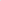 - vodoopskrbni sustav zgrada Općine, - pošta, škola, - zdravstvena ustanova, - trgovine, - objekti za pripremu hrane, - vatrogasni i društveni domovi, - ostali korisnici8.Povjerenstvo nastavlja aktivnosti na popisu i procjeni štete sukladno Zakonu te o rezultatima izvještava VSŽ.RednibrojRadnje i postupci (mjere)l.Izvještavanje župana VSŽ i predlaganje aktiviranja Povjerenstva za procjenu štete od elementarnih nepogoda na ugroženim područjima.2.Pozivanje Povjerenstva te izrada popisa i šteta sukladno Zakona o ublažavanju i uklanjanju posljedica prirodnih nepogoda (“Narodne novine” broj 16/19)3.Pozivanje Stožera CZ4.Prikupljanje informacija o nasadima u kojima su se dogodile najveće materijalne štete.5.Utvrđivanje o funkcioniranju: - sustava za vodoopskrbu, - sustava za elektroopskrbu,  - sustava telekomunikacija,- prikupljanje informacija o prohodnosti prometnica,- prikupljanje informacija o stanju društvenih i stambenih objekata na prostoru.6.Utvrđivanje redoslijeda u smislu stavljanja u potpunu funkciju telekomunikacija i opskrbu električnom energijom sljedećim prioritetom: 
- vodoopskrbni sustav zgrada Općine, škola, zdravstvena ustanova, pekare, 
- trgovine, 
- objekti za pripremu hrane, 
- vatrogasni i društveni domovi, 
- pošta i
- ostali korisnici7.Utvrđivanje redoslijeda u smislu stavljanja u potpunu funkciju prometnica na području sljedećim prioritetom:državne ceste,županijske ceste ilokalne ceste.8.Utvrđivanje redoslijeda u smislu privremene sanacije oštećenja slijedećih objekata:- zdravstvena ustanova,
- škola, 
- zgrada Općine, 
- trgovine, 
- vatrogasni i društveni domovi, 
- privatni objekti prema stupnju oštećenja.9.Pozivanje vlasnika poduzeća i obrta koji se bave takvom vrstom djelatnosti koja može izvršiti privremenu sanaciju štete.10.Povjerenstvo nastavlja aktivnosti na popisu i procjeni štete sukladno Zakonu te o rezultatima izvješćuje VSŽ.Redni brojRadnje i postupci (mjere)1.Izvještavanje župana VSŽ i predlaganje aktiviranja Povjerenstva za procjenu štete od elementarnih nepogoda na ugroženim područjima.2.Pozivanje Povjerenstva te izrada popisa i šteta sukladno Zakona o ublažavanju i uklanjanju posljedica prirodnih nepogoda (“Narodne novine” broj 16/19).3.Prikupljanje informacija o naseljima u kojima su se dogodile najveće materijalne štete.4.Izvješćivanje Županijskog povjerenstva o obimu štete te dostavljanje izvješća o učinjenom.